ПРАВИТЕЛЬСТВО РОССИЙСКОЙ ФЕДЕРАЦИИПОСТАНОВЛЕНИЕот 31 декабря 2019 г. N 1956ОБ УТВЕРЖДЕНИИ ПРАВИЛМАРКИРОВКИ ТОВАРОВ ЛЕГКОЙ ПРОМЫШЛЕННОСТИ СРЕДСТВАМИИДЕНТИФИКАЦИИ И ОСОБЕННОСТЯХ ВНЕДРЕНИЯ ГОСУДАРСТВЕННОЙИНФОРМАЦИОННОЙ СИСТЕМЫ МОНИТОРИНГА ЗА ОБОРОТОМ ТОВАРОВ,ПОДЛЕЖАЩИХ ОБЯЗАТЕЛЬНОЙ МАРКИРОВКЕ СРЕДСТВАМИИДЕНТИФИКАЦИИ, В ОТНОШЕНИИ ТОВАРОВ ЛЕГКОЙ ПРОМЫШЛЕННОСТИПравительство Российской Федерации постановляет:1. Утвердить прилагаемые Правила маркировки товаров легкой промышленности средствами идентификации.2. Установить, что участники оборота товаров легкой промышленности в соответствии с утвержденными настоящим постановлением Правилами:а) осуществляют свою регистрацию в государственной информационной системе мониторинга за оборотом товаров, подлежащих обязательной маркировке средствами идентификации (далее - информационная система мониторинга), в течение 7 календарных дней со дня возникновения необходимости осуществления участниками оборота товаров легкой промышленности деятельности, связанной с вводом в оборот, и (или) оборотом, и (или) выводом из оборота маркированных товаров легкой промышленности;(в ред. Постановления Правительства РФ от 19.10.2022 N 1861)б) в срок не позднее 30 календарных дней со дня регистрации в информационной системе мониторинга обеспечивают готовность собственных программно-аппаратных средств к информационному взаимодействию с информационной системой мониторинга и направляют заявку на прохождение тестирования информационного взаимодействия оператору информационной системы мониторинга;в) после регистрации в информационной системе мониторинга направляют оператору информационной системы мониторинга заявку на предоставление удаленного доступа к устройству регистрации эмиссии, размещенному в инфраструктуре информационной системы мониторинга (в электронной форме);(в ред. Постановления Правительства РФ от 29.07.2022 N 1351)г) проходят тестирование информационного взаимодействия собственных программно-аппаратных средств и информационной системы мониторинга в соответствии с порядком, размещенным на официальном сайте оператора информационной системы мониторинга в информационно-телекоммуникационной сети "Интернет", в отношении маркировки товаров легкой промышленности, ввода товаров легкой промышленности в оборот, их оборота и вывода из оборота в соответствии с Правилами, утвержденными настоящим постановлением, в срок не позднее 60 календарных дней со дня готовности собственных программно-аппаратных средств к информационному взаимодействию с информационной системой мониторинга;д) с 1 января 2021 г. в соответствии с Правилами, утвержденными настоящим постановлением, вносят в информационную систему мониторинга сведения о маркировке товаров легкой промышленности, а также о вводе товаров легкой промышленности в оборот, их обороте и выводе из оборота (коды 14.11.10, 14.14.13, 14.13.21, 14.13.31, 13.92.12, 13.92.13 и 13.92.14 Общероссийского классификатора продукции по видам экономической деятельности и коды 4203 10 000, 6106, 6201, 6202 и 6302 единой Товарной номенклатуры внешнеэкономической деятельности Евразийского экономического союза). При этом в случае, если участники оборота товаров легкой промышленности наносят средства идентификации на потребительскую упаковку, или на товары легкой промышленности, или ярлык, или этикетку начиная с даты вступления в силу настоящего постановления, то с указанной даты они вправе представлять сведения о нанесении средств идентификации в информационную систему мониторинга;е) при наличии по состоянию на 1 января 2021 г. нереализованных товаров легкой промышленности, введенных в оборот до 1 января 2021 г., в срок до 1 февраля 2021 г. осуществляют их маркировку средствами идентификации и представляют сведения о маркировке таких товаров легкой промышленности средствами идентификации в информационную систему мониторинга в соответствии с Правилами, утвержденными настоящим постановлением;ж) до 1 февраля 2021 г. осуществляют маркировку товаров легкой промышленности, приобретенных до 1 января 2021 г. и выпущенных таможенными органами после 1 января 2021 г. в соответствии с таможенной процедурой выпуска для внутреннего потребления, до предложения этих товаров легкой промышленности для реализации (продажи) и вносят в информационную систему мониторинга сведения о маркировке таких товаров легкой промышленности средствами идентификации в соответствии с Правилами, утвержденными настоящим постановлением.(пп. "ж" в ред. Постановления Правительства РФ от 31.12.2020 N 2464)3. Установить, что участники оборота товаров легкой промышленности в Российской Федерации вправе наносить средства идентификации на потребительскую упаковку, или на товары легкой промышленности, или этикетку, или ярлык с даты вступления в силу настоящего постановления.Нанесение средств идентификации на потребительскую упаковку, или на товары легкой промышленности, или ярлык, или этикетку товаров легкой промышленности, ввозимых на территорию Российской Федерации или произведенных на территории Российской Федерации с 1 января 2021 г., в соответствии с Правилами, утвержденными настоящим постановлением, является обязательным.4. Регистрация в информационной системе, в которой осуществлялось информационное обеспечение проведения эксперимента в соответствии с постановлением Правительства Российской Федерации от 22 июня 2019 г. N 790 "О проведении на территории Российской Федерации эксперимента по маркировке средствами идентификации отдельных позиций продукции легкой промышленности" и методическими рекомендациями для участников эксперимента по маркировке средствами идентификации и мониторингу оборота отдельных позиций продукции легкой промышленности в Российской Федерации, утвержденными Министерством промышленности и торговли Российской Федерации, юридических лиц и физических лиц, зарегистрированных в качестве индивидуальных предпринимателей, являющихся по состоянию на дату вступления в силу настоящего постановления участниками эксперимента, приравнивается к регистрации в информационной системе мониторинга.В случае если сведения, представленные в рамках указанного эксперимента участниками оборота товаров легкой промышленности в информационную систему, в которой осуществлялось информационное обеспечение проведения эксперимента, не отвечают требованиям Правил, утвержденных настоящим постановлением, участники оборота товаров легкой промышленности вносят недостающие и (или) актуальные сведения в информационную систему мониторинга до 31 января 2020 г. включительно.5. Установить, что оператор информационной системы мониторинга обеспечивает:а) предоставление участникам оборота товаров легкой промышленности удаленного доступа к устройствам регистрации эмиссии, размещенным в инфраструктуре информационной системы мониторинга, на условиях, предусмотренных Правилами, утвержденными настоящим постановлением, в срок не позднее 90 календарных дней со дня получения от участников оборота товаров легкой промышленности заявки на получение удаленного доступа к ним;(в ред. Постановления Правительства РФ от 29.07.2022 N 1351)б) организацию тестирования информационного взаимодействия программно-аппаратных средств участников оборота товаров легкой промышленности и информационной системы мониторинга в срок не позднее 30 календарных дней со дня получения от участников оборота товаров легкой промышленности уведомления о готовности к информационному взаимодействию с информационной системой мониторинга;в) предоставление участникам оборота товаров легкой промышленности, осуществляющим маркировку средствами идентификации товаров легкой промышленности, введенных в оборот до 1 января 2021 г., кодов маркировки остатков товаров, необходимых для формирования средств идентификации, начиная с даты вступления в силу настоящего постановления;г) предоставление участникам оборота товаров легкой промышленности, осуществляющим маркировку средствами идентификации товаров легкой промышленности, введенных в оборот до 1 января 2021 г., кодов маркировки, необходимых для формирования средств идентификации, начиная с даты вступления в силу настоящего постановления при условии представления всех сведений, необходимых для регистрации соответствующих товаров легкой промышленности в информационной системе мониторинга;д) предоставление участникам оборота товаров легкой промышленности, осуществляющим маркировку средствами идентификации товаров легкой промышленности, вводимых в оборот после 1 января 2021 г., кодов маркировки, необходимых для формирования средств идентификации при условии представления всех сведений, необходимых для регистрации соответствующих товаров легкой промышленности в информационной системе мониторинга.6. Установить, что на территории Российской Федерации ввод в оборот товаров легкой промышленности без нанесения на них средств идентификации и передачи в информационную систему мониторинга сведений о маркировке товаров легкой промышленности средствами идентификации, а также оборот и вывод из оборота товаров легкой промышленности, не маркированных средствами идентификации, допускается до 1 января 2021 г., за исключением случаев, указанных в подпунктах "е" и "ж" пункта 2 настоящего постановления.До 1 февраля 2021 г. допускается выпуск таможенными органами в соответствии с таможенной процедурой выпуска для внутреннего потребления немаркированных товаров легкой промышленности, указанных в подпункте "ж" пункта 2 настоящего постановления.(абзац введен Постановлением Правительства РФ от 31.12.2020 N 2464)При этом до 1 мая 2021 г. участники оборота товаров легкой промышленности вправе осуществлять хранение и транспортировку находившихся у них во владении, и (или) пользовании, и (или) распоряжении товаров легкой промышленности по состоянию на 1 января 2021 г. (остатков товаров) и осуществлять их маркировку средствами идентификации в целях последующей реализации (продажи) при соблюдении условий, предусмотренных пунктом 54(1) Правил, утвержденных настоящим постановлением.(абзац введен Постановлением Правительства РФ от 10.03.2021 N 343)7. Ограничения, установленные пунктом 6 настоящего постановления, не применяются к товарам легкой промышленности, на которые в соответствии с Правилами, утвержденными настоящим постановлением, и международными договорами Российской Федерации не распространяются требования к обязательной маркировке средствами идентификации.8. Установить, что плата за услуги по предоставлению кодов маркировки взимается с даты вступления в силу настоящего постановления.9. Настоящее постановление вступает в силу со дня его официального опубликования.Председатель ПравительстваРоссийской ФедерацииД.МЕДВЕДЕВУтвержденыпостановлением ПравительстваРоссийской Федерацииот 31 декабря 2019 г. N 1956ПРАВИЛАМАРКИРОВКИ ТОВАРОВ ЛЕГКОЙ ПРОМЫШЛЕННОСТИСРЕДСТВАМИ ИДЕНТИФИКАЦИИI. Общие положения1. Настоящие Правила определяют особенности маркировки товаров легкой промышленности, подлежащих обязательной маркировке средствами идентификации, а также порядок реализации указанных товаров, произведенных до ввода обязательной маркировки средствами идентификации и не маркированных средствами идентификации.2. Для целей настоящих Правил используются следующие понятия:"агрегирование" - процесс объединения товаров в транспортную упаковку с нанесением на создаваемую транспортную упаковку кода идентификации транспортной упаковки;"агрегированный таможенный код" - уникальная последовательность символов для каждой отдельной совокупности товаров, представляющая собой объединение кодов идентификации каждого товара, в том числе кодов идентификации упаковки, объединяющей товары в процессе агрегирования, формируемая оператором для целей идентификации товаров в соответствии с настоящими Правилами, используемая участником оборота товаров при таможенном декларировании товаров;"белье" - продукция, относящаяся к товарной группе "Отдельные позиции товаров легкой промышленности", соответствующая коду 6302 единой Товарной номенклатуры внешнеэкономической деятельности Евразийского экономического союза и кодам 13.92.12, 13.92.13 и 13.92.14 Общероссийского классификатора продукции по видам экономической деятельности, белье постельное, столовое, туалетное и кухонное и определяющая товары легкой промышленности, в отношении которых принято решение о маркировке средствами идентификации, а также комплекты и наборы указанных товаров, на которые распространяется действие настоящих Правил;"ввод товаров в оборот":при производстве товаров на территории Российской Федерации (в том числе в случаях контрактного производства), включая случаи изготовления товаров из иностранного сырья, помещенного под таможенную процедуру свободной таможенной зоны или под таможенную процедуру свободного склада, - направление в информационную систему мониторинга участником оборота товаров уведомления о первичной возмездной или безвозмездной передаче товара от производителя новому собственнику либо иному лицу в целях его отчуждения такому лицу или последующей реализации (продажи, в том числе розничной), которая делает товары доступными для распространения и (или) использования или направление в информационную систему мониторинга уведомления о вводе товаров в оборот производителем или сторонним производителем;при производстве товаров вне территории Российской Федерации (за исключением товаров, ввозимых из государств - членов Евразийского экономического союза) - выпуск таможенными органами товаров, ввозимых (ввезенных) в Российскую Федерацию, в соответствии с таможенными процедурами выпуска для внутреннего потребления или реимпорта и направление участником оборота товаров в информационную систему мониторинга уведомления о вводе товаров в оборот в соответствии с пунктом 49 настоящих Правил;при производстве товаров вне территории Российской Федерации в отношении товаров, ввозимых из государств - членов Евразийского экономического союза в рамках трансграничной торговли на таможенной территории Евразийского экономического союза, - ввоз в Российскую Федерацию юридическим лицом, аккредитованным филиалом иностранного юридического лица в Российской Федерации или физическим лицом, зарегистрированным в качестве индивидуального предпринимателя (далее - индивидуальный предприниматель), товаров и направление в информационную систему мониторинга участником оборота товаров уведомления о вводе товаров в оборот;возмездная или безвозмездная передача юридическими лицами, аккредитованными филиалами иностранных юридических лиц в Российской Федерации и индивидуальными предпринимателями новому собственнику товаров, ранее приобретенных ими для целей, не связанных с их последующей реализацией (продажей) (для собственных нужд, производственных целей), принявшими решение о реализации (продаже) товаров, и направление в информационную систему мониторинга участником оборота товаров уведомления о вводе товаров в оборот;возмездная или безвозмездная передача товаров новому собственнику, приобретенных юридическими лицами, аккредитованными филиалами иностранных юридических лиц в Российской Федерации и индивидуальными предпринимателями в установленном порядке при реализации имущества, по результатам проведения торгов в рамках исполнительного производства и процедур банкротства, торгов имущества, конфискованного в порядке административного и уголовного производства, а также по результатам реализации имущества, обращенного в соответствии с законодательством Российской Федерации в собственность Российской Федерации, и направление в информационную систему мониторинга участником оборота товаров уведомления о вводе товаров в оборот;предложение к реализации (продаже) комиссионером товаров, полученных от физических лиц, не являющихся индивидуальными предпринимателями (за исключением товаров, ранее приобретенных и возвращенных физическими лицами, не являющимися индивидуальными предпринимателями), в рамках договора комиссии, в том числе предложение товаров для дальнейшей реализации (продажи) до их выставления в месте продажи или при выставлении в месте продажи, демонстрации их образцов или предоставления сведений о них в месте продажи и направление в информационную систему мониторинга участником оборота товаров уведомления о вводе товаров в оборот;реализация (продажа) товаров юридическим лицом, аккредитованным филиалом иностранного юридического лица в Российской Федерации или индивидуальным предпринимателем по сделке, не содержащей сведений, составляющих государственную тайну, товаров, ранее приобретенных по сделке, сведения о которой составляют государственную тайну, и направление в информационную систему мониторинга участником оборота товаров уведомления о вводе товаров в оборот;"вывод товаров из оборота":реализация (продажа) или иная передача маркированных товаров физическому лицу для личного потребления на основании договоров, предусматривающих переход права собственности на товары, в том числе розничная реализация (продажа), безвозмездная передача, уступка прав, отступное или новация;возврат физическим лицам нереализованных товаров, полученных ранее юридическими лицами, аккредитованными филиалами иностранных юридических лиц в Российской Федерации и индивидуальными предпринимателями, в рамках договоров комиссии;реализация (продажа) товаров юридическим лицам, аккредитованным филиалам иностранных юридических лиц в Российской Федерации и индивидуальным предпринимателям для использования в целях, не связанных с их последующей реализацией (продажей) (для собственных нужд, производственных целей);изъятие (конфискация), утилизация, уничтожение, безвозвратная утрата товаров;реализация (продажа) маркированных товаров за пределы Российской Федерации;реализация (продажа) товаров по сделке, сведения о которой составляют государственную тайну;реализация (продажа) товаров путем их продажи по образцам или дистанционным способом при отгрузке товаров со склада хранения;использование товаров для целей, не связанных с их последующей реализацией (продажей) (для собственных нужд, производственных целей);"импортер" - юридическое лицо, аккредитованный филиал иностранного юридического лица в Российской Федерации или индивидуальный предприниматель, осуществляющие ввоз товаров в Российскую Федерацию, за исключением случаев транзитного перемещения товаров через территорию Российской Федерации;"индивидуальный серийный номер" - последовательность символов, уникально идентифицирующая единицу товара на основании кода товара;"интерфейс электронного взаимодействия" - совокупность средств и правил, обеспечивающих взаимодействие программно-аппаратных средств участников оборота товаров и информационной системы мониторинга;"исправленный универсальный передаточный документ" - электронный первичный документ об отгрузке товаров (о выполнении работ, об оказании услуг), о передаче имущественных прав, создаваемый участниками оборота товаров при исправлении ранее составленного участниками оборота товаров документа, содержавшего ошибки;(в ред. Постановления Правительства РФ от 19.10.2022 N 1861)"код идентификации комплекта" - последовательность символов, представляющая собой уникальный номер экземпляра комплекта, формируемая для целей идентификации комплекта, в порядке, предусмотренном разделом V настоящих Правил;"код идентификации набора" - последовательность символов, представляющая собой уникальный номер экземпляра набора, формируемая для целей идентификации набора, в порядке, предусмотренном разделом V настоящих Правил;"код идентификации транспортной упаковки" - последовательность символов, представляющая собой уникальный номер экземпляра транспортной упаковки товаров, формируемая в соответствии с требованиями, предусмотренными разделом V настоящих Правил;"комплект" - определенная производителем совокупность товаров, объединенная потребительской упаковкой, не подлежащая разукомплектации при передаче права собственности между участниками оборота товаров, имеющая код идентификации комплекта и подлежащая реализации потребителю как единое изделие;"контрактное производство" - производство товаров сторонним производителем на основании договора с участником оборота товаров с использованием товарного знака, зарегистрированного на такого участника оборота товаров (правообладателя товарного знака), либо товарного знака третьего лица, в отношении которого участник оборота товаров обладает правом использования;"маркированные товары" - товары, на которые нанесены средства идентификации с соблюдением требований настоящих Правил и достоверные сведения о которых (в том числе сведения о нанесенных на них средствах идентификации и (или) материальных носителях, содержащих средства идентификации) содержатся в информационной системе мониторинга;"маркировка товаров" - нанесение в соответствии с настоящими Правилами средств идентификации на потребительскую упаковку, или на товары, или на ярлык, или на этикетку, а в случае сформированного при производстве товаров набора, потребительская упаковка которого не может быть вскрыта без повреждения, регистрация в информационной системе мониторинга кода идентификации, входящего в состав набора, без нанесения соответствующего средства идентификации на потребительскую упаковку товара, входящего в состав этого набора, или на товар, или на ярлык, или на этикетку, располагаемую на такой потребительской упаковке;"набор" - формируемая участником оборота товаров совокупность товаров, каждый из которых имеет код идентификации, формируемая участниками оборота товаров на любом этапе, имеющая код идентификации набора и подлежащая реализации потребителю;"оборот товаров" - хранение, транспортировка, получение и передача товаров, в том числе их приобретение и реализация (продажа) на территории Российской Федерации;"оператор" - юридическое лицо, зарегистрированное на территории Российской Федерации, осуществляющее создание, развитие, модернизацию и эксплуатацию информационной системы мониторинга;"перемаркировка товаров" - повторное нанесение средств идентификации на потребительскую упаковку, или на товары, или ярлык, или этикетку в соответствии с настоящими Правилами в связи с утратой или повреждением ранее нанесенных средств идентификации либо нанесение средств идентификации на потребительскую упаковку, или на товар, или ярлык, или этикетку, располагаемую на такой потребительской упаковке, каждой единицы товаров, входящих в набор, в соответствии с настоящими Правилами при расформировании такого набора в соответствии с пунктом 46 настоящих Правил;"подсистема национального каталога маркированных товаров Российской Федерации" - подсистема информационной системы мониторинга, используемая для каталогизации и хранения информации о маркируемых товарах и являющаяся единым источником кода товара;"потребительская упаковка" - упаковка, предназначенная для продажи или первичной упаковки товаров, а также материалы и компоненты, используемые для хранения и представления товаров, реализуемых конечному потребителю вместе с товаром;"предложение товаров для реализации (продажи)" - предоставление продавцом покупателю товаров (образцов товаров) для непосредственного ознакомления, в том числе путем выставления их в месте продажи. Не является предложением к реализации (продаже) предоставление продавцом покупателю описания товара при продаже дистанционным способом, которое содержится в каталогах, проспектах, буклетах либо представляется на фотоснимках или с использованием сети почтовой связи, сетей электросвязи, в том числе в информационно-телекоммуникационной сети "Интернет", а также сетей связи для трансляции телеканалов и (или) радиоканалов, или иными способами, исключающими возможность непосредственного ознакомления покупателя с товаром либо образцом товара при заключении договора купли-продажи;"предметы одежды" - продукция, относящаяся к товарной группе "Отдельные позиции товаров легкой промышленности", соответствующая кодам 4203 10 000, 6106, 6201 и 6202 единой Товарной номенклатуры внешнеэкономической деятельности Евразийского экономического союза и кодам 14.11.10, 14.14.13, 14.13.21 и 14.13.31 Общероссийского классификатора продукции по видам экономической деятельности, предметы одежды, включая рабочую одежду, изготовленные из натуральной или композиционной кожи, блузки, блузы и блузоны трикотажные машинного или ручного вязания, женские или для девочек, пальто, полупальто, накидки, плащи, куртки (включая лыжные), ветровки, штормовки и аналогичные изделия мужские или для мальчиков, пальто, полупальто, накидки, плащи, куртки (включая лыжные), ветровки, штормовки и аналогичные изделия женские или для девочек, и определяющая товары, в отношении которых принято решение о маркировке средствами идентификации, а также комплекты и наборы указанных товаров, на которые распространяется действие настоящих Правил;"производитель" - юридическое лицо или индивидуальный предприниматель, или аккредитованный филиал иностранного юридического лица в Российской Федерации, являющиеся налоговыми резидентами Российской Федерации, которые осуществляют на территории Российской Федерации производство и реализацию (продажу) товаров;"протокол передачи данных" - формализованный набор требований к структуре пакетов информации и алгоритму обмена пакетами информации между устройствами сети передачи данных;"средство идентификации" - код маркировки в машиночитаемой форме, представленный в виде штрихового кода, формируемый в соответствии с требованиями, предусмотренными разделом V настоящих Правил, для нанесения на потребительскую упаковку, или на товары, или ярлык, или этикетку;"статус кода (статус кода идентификации, статус кода идентификации набора, статус кода идентификации комплекта, статус кода идентификации транспортной упаковки, статус агрегированного таможенного кода)" - определяемое в информационной системе мониторинга состояние кода идентификации, кода идентификации набора, кода идентификации комплекта, кода идентификации транспортной упаковки, агрегированного таможенного кода, которое изменяется в рамках процессов, предусмотренных настоящими Правилами, возможные статусы которых предусмотрены пунктом 46(1) настоящих Правил;"сторонний производитель товаров" - юридическое лицо или аккредитованный филиал иностранного юридического лица в Российской Федерации, или индивидуальный предприниматель, являющиеся налоговыми резидентами Российской Федерации, которые осуществляют производство (с возможностью ввода товаров в оборот) и передачу товаров производителю в рамках контрактного производства;"транспортная упаковка" - упаковка, объединяющая потребительские упаковки, используемая для хранения и транспортировки товаров в целях их защиты от повреждений при перемещении и образующая самостоятельную транспортную единицу. Транспортная упаковка может включать в себя транспортные упаковки меньшего размера (объема). При этом упаковка, объединяющая только товары без потребительской упаковки или товары в потребительской упаковке, признается транспортной упаковкой товаров 1-го уровня, а последующие транспортные упаковки разной степени вложенности начиная с содержащих исключительно транспортные упаковки 1-го уровня признаются транспортными упаковками товаров последующего (2-го, 3-го и т.д.) уровня;"товары" - определенные Правительством Российской Федерации группы товаров "предметы одежды" и "белье", а также комплекты и наборы указанных товаров, на которые распространяется действие настоящих Правил, за исключением продуктов труда ремесленников, определяемых законодательством субъектов Российской Федерации;"уведомление о вводе товаров в оборот" - электронный документ, формируемый в информационной системе мониторинга и содержащий сведения, указанные в пунктах 47 - 49 и 53 - 53(2) настоящих Правил;"универсальный корректировочный документ" - электронный документ, подтверждающий согласие (факт уведомления) покупателя на изменение стоимости отгруженных товаров (выполненных работ, оказанных услуг), переданных имущественных прав, формат которого утверждается федеральным органом исполнительной власти, уполномоченным по контролю и надзору в области налогов и сборов;(в ред. Постановления Правительства РФ от 19.10.2022 N 1861)"универсальный передаточный документ" - электронный первичный документ об отгрузке товаров (о выполнении работ, об оказании услуг), о передаче имущественных прав, формат которого утверждается федеральным органом исполнительной власти, уполномоченным по контролю и надзору в области налогов и сборов;(в ред. Постановления Правительства РФ от 19.10.2022 N 1861)"участники оборота товаров" - юридические лица, индивидуальные предприниматели и аккредитованные филиалы иностранных юридических лиц в Российской Федерации, являющиеся налоговыми резидентами Российской Федерации, осуществляющие ввод товаров в оборот, оборот и (или) вывод из оборота товаров, за исключением юридических лиц, аккредитованных филиалов иностранных юридических лиц в Российской Федерации и индивидуальных предпринимателей:приобретающих товары для использования в целях, не связанных с их последующей реализацией (продажей) (для собственных нужд, производственных целей) (кроме случаев ввоза импортерами товаров в Российскую Федерацию);оказывающих при продаже товаров по образцам или дистанционным способом услуги почтовой связи в отношении почтовых отправлений с наложенным платежом, либо услуги доставки товаров потребителям, либо выступающих платежными агентами, не осуществляющими оборот маркированного товара (исключение не относится к владельцам агрегаторов информации о товарах (услугах), а также юридическим лицам и индивидуальным предпринимателям, оказывающим услуги предпродажной подготовки товара, сборки и упаковки для доставки потребителю);приобретающих либо продающих (реализующих) товары по сделке, сведения о которой составляют государственную тайну (кроме лиц, осуществляющих вывод товаров из оборота по таким сделкам);"этикетка" - носитель информации, предназначенный для нанесения информации о товаре, в том числе средств идентификации, прикрепляемый непосредственно к товару или потребительской упаковке;"ярлык" - носитель информации, предназначенный для нанесения информации о товаре, в том числе средства идентификации, прикрепляемый непосредственно к товару или потребительской упаковке или вкладываемый в потребительскую упаковку.Иные понятия, используемые в настоящих Правилах, применяются в значениях, определенных законодательством Российской Федерации в сфере обязательной маркировки товаров средствами идентификации.(п. 2 в ред. Постановления Правительства РФ от 29.07.2022 N 1351)3. Действие настоящих Правил, помимо случаев, предусмотренных пунктом 3 Правил маркировки товаров, подлежащих обязательной маркировке средствами идентификации, утвержденных постановлением Правительства Российской Федерации от 26 апреля 2019 г. N 515 "О системе маркировки товаров средствами идентификации и прослеживаемости движения товаров" (далее - Общие правила маркировки товаров), не распространяется:а) на товары, приобретенные в рамках розничной торговли и возвращенные продавцам покупателями, при условии наличия документов, подтверждающих возврат товаров, при их хранении и транспортировке, осуществляемых в порядке, установленном законодательством Российской Федерации;б) на товары, помещаемые под таможенные процедуры в целях их вывоза за пределы таможенной территории Евразийского экономического союза;в) на товары, ввозимые на территорию Российской Федерации или произведенные на территории Российской Федерации участниками оборота товаров в качестве рекламных, маркетинговых образцов и не предназначенные для реализации (продажи);г) на товары, ввозимые на территорию Российской Федерации участником оборота товаров, в случае если участник оборота товаров действует в рамках договора комиссии (агентирования) по поручению иностранного производителя в целях исполнения спонсорских соглашений между иностранным производителем и юридическими и физическими лицами, и не предназначенные для реализации (продажи);д) на товары, приобретенные по сделке, сведения о которой составляют государственную тайну, при их транспортировке участником такой сделки по территории Российской Федерации.(пп. "д" введен Постановлением Правительства РФ от 31.12.2020 N 2464)II. Особенности требований к участникамоборота товаров и порядка их регистрации в информационнойсистеме мониторинга4. Участники оборота товаров должны иметь:а) усиленную квалифицированную электронную подпись;б) программно-аппаратный комплекс, обладающий возможностью формирования и подписания усиленной квалифицированной электронной подписью электронных документов, а также обмена необходимыми электронными документами с информационной системой мониторинга, в том числе посредством личного кабинета;в) удаленный доступ к устройству регистрации эмиссии, размещенному в инфраструктуре информационной системы мониторинга.(пп. "в" введен Постановлением Правительства РФ от 31.12.2020 N 2464; в ред. Постановления Правительства РФ от 29.07.2022 N 1351)5 - 6. Утратили силу. - Постановление Правительства РФ от 31.12.2020 N 2464.7. Участники оборота товаров, осуществляющие торговлю товарами (в том числе комиссионную) с применением контрольно-кассовой техники, должны соответствовать требованиям, предусмотренным пунктом 4 настоящих Правил, а также иметь:а) сопряженные с контрольно-кассовой техникой программные и (или) технические средства распознавания средств идентификации;б) заключенный с организацией, созданной в соответствии с законодательством Российской Федерации, находящейся на территории Российской Федерации, получившей в соответствии с законодательством Российской Федерации о применении контрольно-кассовой техники разрешение на обработку фискальных данных (далее - оператор фискальных данных), договор на обработку и передачу от имени участника оборота товаров в информационную систему мониторинга сведений об обороте товаров или о выводе из оборота маркированных товаров с использованием контрольно-кассовой техники по каждой реализованной единице товаров (за исключением передачи сведений о выводе из оборота маркированных товаров в случаях применения контрольно-кассовой техники в режиме, не предусматривающем обязательной передачи фискальных документов в налоговые органы в электронной форме через оператора фискальных данных).(п. 7 в ред. Постановления Правительства РФ от 19.10.2022 N 1861)8. Обеспечение удаленного доступа участников оборота товаров к устройству регистрации эмиссии, размещенному в инфраструктуре информационной системы мониторинга, осуществляется оператором на безвозмездной основе.(в ред. Постановления Правительства РФ от 29.07.2022 N 1351)9. Регистрация в информационной системе мониторинга осуществляется на основании заявления участника оборота товаров, направленного в информационную систему мониторинга и подписанного усиленной квалифицированной электронной подписью лица, имеющего право действовать от имени участника оборота товаров без доверенности.10. Помимо сведений, предусмотренных Общими правилами маркировки товаров, заявление о регистрации в информационной системе мониторинга должно содержать:а) фамилию, имя, отчество (при наличии) лица, имеющего право действовать от имени участника оборота товаров без доверенности;б) телефон и адрес электронной почты участника оборота товаров, на который будет осуществляться направление уведомлений из информационной системы мониторинга.11. Заявителю - аккредитованному филиалу иностранного юридического лица в Российской Федерации, помимо оснований, предусмотренных пунктом 17 Общих правил маркировки товаров (за исключением основания, предусмотренного подпунктом "д" пункта 17), может быть отказано в регистрации в информационной системе мониторинга в случае несоответствия сведений в отношении заявителя, указанных в заявлении о регистрации, сведениям, размещенным в государственном реестре аккредитованных филиалов, представительств иностранных юридических лиц, отсутствия в указанном реестре записи о заявителе или наличия записи о прекращении его аккредитации.(в ред. Постановления Правительства РФ от 29.07.2022 N 1351)12. По заявлению лица, имеющего право действовать от имени участника оборота товаров без доверенности, в информационную систему мониторинга могут быть внесены сведения о лицах, уполномоченных на подписание определенных документов от имени участника оборота товаров, и о прекращении полномочий этих лиц на подписание документов от имени участника оборота товаров. Такое заявление должно содержать следующие сведения:ключ проверки усиленной квалифицированной электронной подписи уполномоченного лица;фамилия, имя, отчество (при наличии) уполномоченного лица;типы документов, представляемых в информационную систему мониторинга участником оборота товаров, право подписывать которые предоставлено уполномоченному лицу;срок действия документа, подтверждающего полномочия уполномоченного лица, имеющего право действовать от имени участника оборота товаров.Лицо, имеющее право действовать от имени участника оборота товаров без доверенности в случае прекращения полномочий уполномоченного лица, подает в информационную систему мониторинга сведения о дате прекращения действия документа, подтверждающего полномочия уполномоченного лица, имеющего право действовать от имени участника оборота товаров.13. Во внесении в информационную систему мониторинга сведений об уполномоченном лице, помимо случаев, предусмотренных пунктом 23 Общих правил маркировки товаров, отказывается в следующих случаях:а) уполномоченное лицо уже зарегистрировано в информационной системе мониторинга;б) ключ проверки усиленной квалифицированной электронной подписи уполномоченного лица отсутствует.14. Участник оборота товаров, ранее зарегистрированный в информационной системе мониторинга как участник оборота иных товаров, подлежащих обязательной маркировке средствами идентификации, для регистрации в качестве участника оборота товаров направляет оператору соответствующее уведомление, содержащее следующие сведения:а) идентификационный номер налогоплательщика участника оборота товаров;б) наименование товарной группы;в) тип участника оборота товаров.III. Порядок информационного обмена участников оборотатоваров с информационной системой мониторинга15. Представление участниками оборота товаров информации в информационную систему мониторинга осуществляется с использованием стандартных протоколов передачи данных и разработанных оператором интерфейсов электронного взаимодействия путем обмена электронными документами (заявление, уведомление, квитанция и прочее), формат которых определяется оператором и размещается на официальном сайте оператора в информационно-телекоммуникационной сети "Интернет".Обязанность по представлению в информационную систему мониторинга предусмотренной настоящими Правилами информации, передаваемой в составе универсальных передаточных документов, универсальных корректировочных документов, исполняется участником оборота товаров путем направления таких универсальных передаточных документов, универсальных корректировочных документов оператору электронного документооборота на основании заключенного между ними договора, который должен предусматривать следующее:(абзац введен Постановлением Правительства РФ от 31.12.2020 N 2464)передача подписанных обеими сторонами сделки универсальных передаточных документов, универсальных корректировочных документов участника оборота товаров оператором электронного документооборота в информационную систему мониторинга осуществляется в режиме реального времени;(абзац введен Постановлением Правительства РФ от 31.12.2020 N 2464)передача оператором электронного документооборота участнику оборота товаров уведомлений (квитанций) оператора, указанных в пункте 19 настоящих Правил, осуществляется в режиме реального времени;(абзац введен Постановлением Правительства РФ от 31.12.2020 N 2464)датой исполнения обязанности участника оборота товаров по представлению сведений в информационную систему мониторинга считается дата получения универсального передаточного документа, универсального корректировочного документа оператором;(абзац введен Постановлением Правительства РФ от 31.12.2020 N 2464)ответственность за корректность сведений, содержащихся в универсальных передаточных документах и универсальных корректировочных документах, несет участник оборота товаров, а ответственность за неизменность и своевременность передачи оператору универсальных передаточных документов, универсальных корректировочных документов, предоставленных участником оборота товаров, несет оператор электронного документооборота.(абзац введен Постановлением Правительства РФ от 31.12.2020 N 2464)До 1 января 2022 г. участник оборота товаров легкой промышленности вправе представлять в информационную систему мониторинга предусмотренную настоящими Правилами информацию, передаваемую в составе универсальных передаточных документов, универсальных корректировочных документов, путем направления таких универсальных передаточных документов, универсальных корректировочных документов оператору системы самостоятельно.(абзац введен Постановлением Правительства РФ от 31.12.2020 N 2464)Участники оборота товаров несут ответственность за достоверность представляемых в информационную систему мониторинга сведений с 1 апреля 2021 г.(абзац введен Постановлением Правительства РФ от 31.12.2020 N 2464)16. Представление участником оборота товаров сведений о транспортной упаковке приравнивается к представлению сведений о потребительских упаковках, содержащихся в этой транспортной упаковке, по данным информационной системы мониторинга.Представление участником оборота товаров сведений об агрегированных таможенных кодах считается равнозначным передаче сведений о товарах, ввозимых (ввезенных) на таможенную территорию Евразийского экономического союза, содержащихся в агрегированном таможенном коде, по данным информационной системы мониторинга.17. Все документы и сведения, направляемые участниками оборота товаров в информационную систему мониторинга, соответствующие требованиям настоящих Правил, подлежат отражению в информационной системе мониторинга.18. Оператор отказывает в приеме документов (заявлений, уведомлений) или внесении в информационную систему мониторинга сведений, представляемых участниками оборота товаров в информационную систему мониторинга, при наличии одного из следующих оснований:а) представленные документы подготовлены с нарушением установленного формата, содержат некорректные сведения либо не содержат обязательных сведений, предусмотренных разделами II, VIII и IX настоящих Правил;б) документ не подписан или подписан лицом, не имеющим полномочий на подписание документа от имени участника оборота товаров либо права на подписание этого типа документов;в) наличие в отношении участника оборота товаров в Едином государственном реестре юридических лиц записи о прекращении деятельности юридического лица, или в Едином государственном реестре индивидуальных предпринимателей записи о прекращении физическим лицом деятельности в качестве индивидуального предпринимателя, или в государственном реестре аккредитованных филиалов, представительств иностранных юридических лиц записи о прекращении аккредитации филиала иностранного юридического лица.19. Участник оборота товаров уведомляется о получении представленных электронных документов и внесении сведений в информационную систему мониторинга либо об отказе в принятии электронных документов или внесении сведений в информационную систему мониторинга путем направления ему уведомления (квитанции) о получении электронных документов или о внесении сведений в информационную систему мониторинга либо об отказе в принятии электронных документов или внесении сведений в информационную систему мониторинга, содержащего следующие сведения:а) регистрационный номер документа, полученного от участника оборота товаров;б) номер уведомления (квитанции);в) дата уведомления (квитанции);г) коды идентификации товаров (коды идентификации комплектов, коды идентификации наборов, коды идентификации транспортной упаковки, агрегированные таможенные коды при вводе товара в оборот ввозимого (ввезенного) на таможенную территорию Евразийского экономического союза) и их статус (изменение статуса) в информационной системе мониторинга (если представленный участником оборота товаров документ содержит сведения о товарах);д) сообщение о внесении документов (сведений) в информационную систему мониторинга или о причинах отказа в их внесении.20. Уведомления (квитанции), указанные в пункте 19 настоящих Правил, направляются оператором участнику оборота товаров с использованием интерфейсов электронного взаимодействия через личный кабинет в информационной системе мониторинга в течение 1 календарного дня со дня представления электронных документов или внесения сведений в информационную систему мониторинга.(в ред. Постановления Правительства РФ от 29.07.2022 N 1351)21. Датой представления участником оборота товаров электронного документа (сведений) в информационную систему мониторинга признается дата, зафиксированная в уведомлении (квитанции) о приеме документа (получении сведений).Факт исполнения участником оборота товаров обязанности по представлению сведений в информационную систему мониторинга подтверждается уведомлением (квитанцией) о внесении сведений в информационную систему мониторинга.Указанные уведомления (квитанции) автоматически формируются, подписываются усиленной квалифицированной электронной подписью оператора с применением средств электронной подписи, используемых для автоматического создания электронных подписей, и направляются участнику оборота товаров информационной системой мониторинга в форме электронного документа при размещении переданных документов (сведений) в информационной системе мониторинга.22. Если иное не установлено настоящими Правилами, оператор обеспечивает размещение документов и сведений, представленных участником оборота товаров, в информационной системе мониторинга в течение 1 календарного дня с даты получения таких документов и сведений с обязательным направлением уведомления (квитанции) о внесении изменений в информационную систему мониторинга заявителю, а также другим участникам оборота, получившим от заявителя или передавшим заявителю товары, если внесение таких изменений затрагивает их интересы.IV. Особенности регистрации товаров в информационнойсистеме мониторинга23. Регистрация товаров осуществляется в подсистеме национального каталога маркированных товаров Российской Федерации следующими участниками оборота товаров:а) при производстве на территории Российской Федерации - производителями (включая контрактное производство);б) при производстве товаров за пределами территории Российской Федерации - импортером, до пересечения товарами границы Российской Федерации);в) при обороте товаров при получении участниками оборота товаров от физических лиц, не являющихся индивидуальными предпринимателями, товаров в рамках договоров комиссии на территории Российской Федерации - комиссионером;г) при возврате товаров потребителем в соответствии с законодательством Российской Федерации о защите прав потребителей на территории Российской Федерации - организацией розничной торговли;д) при возврате товаров, приобретенных юридическими лицами, аккредитованными филиалами иностранных юридических лиц в Российской Федерации и индивидуальными предпринимателями в целях, не связанных с их последующей реализацией (продажей) (для собственных нужд, производственных целей), в оборот - участником оборота товаров, осуществляющим возврат товара в оборот;(пп. "д" в ред. Постановления Правительства РФ от 29.07.2022 N 1351)е) при наличии у участника оборота товаров на дату начала обязательного нанесения средств идентификации на товары не маркированных средствами идентификации товаров, подлежащих реализации (продаже), - участником оборота товаров, осуществляющим оборот данных товаров;ж) при реализации (продаже) товаров, приобретенных по сделке, сведения о которой составляют государственную тайну, - юридическим лицом, аккредитованным филиалом иностранного юридического лица в Российской Федерации или индивидуальным предпринимателем, которые приобрели товары и приняли решение об их дальнейшей реализации (продаже) по сделке, сведения о которой не составляют государственную тайну;(пп. "ж" введен Постановлением Правительства РФ от 31.12.2020 N 2464; в ред. Постановления Правительства РФ от 29.07.2022 N 1351)з) при приобретении в целях дальнейшей реализации (продажи) товаров по результатам проведения торгов в рамках исполнительного производства и процедур банкротства, торгов имущества, конфискованного в порядке административного и уголовного производства, а также по результатам реализации имущества, обращенного в соответствии с законодательством Российской Федерации в собственность Российской Федерации, - участником оборота товаров, который приобрел данные товары.(пп. "з" введен Постановлением Правительства РФ от 29.07.2022 N 1351)24. Для регистрации предметов одежды в подсистеме национального каталога маркированных товаров Российской Федерации участник оборота товаров представляет следующие сведения о регистрируемых товарах:(в ред. Постановления Правительства РФ от 29.07.2022 N 1351)для предметов одежды, производимых, импортируемых или находящихся в обороте на дату введения обязательной маркировки:идентификационный номер налогоплательщика;код товара (при наличии);номер технического регламента (стандарта);страна производства в соответствии с Общероссийским классификатором стран мира (может не указываться заявителем в случае ввоза товаров на территорию Российской Федерации с территорий государств, не являющихся членами Евразийского экономического союза);(в ред. Постановления Правительства РФ от 29.07.2022 N 1351)4-значный код единой Товарной номенклатуры внешнеэкономической деятельности Евразийского экономического союза (далее - товарная номенклатура) (начиная с 1 января 2021 г. - 10-значный код товарной номенклатуры);(в ред. Постановления Правительства РФ от 31.12.2020 N 2464)наименование товара на этикетке и (или) ярлыке;вид изделия;целевой пол;состав сырья (при наличии);цвет;размер изделия;модель изделия;товарный знак (при наличии).25. Для регистрации белья в подсистеме национального каталога маркированных товаров Российской Федерации участник оборота товаров представляет следующие сведения о регистрируемых товарах:(в ред. Постановления Правительства РФ от 29.07.2022 N 1351)идентификационный номер налогоплательщика;код товара (при наличии);номер технического регламента (стандарта);страна производства в соответствии с Общероссийским классификатором стран мира (может не указываться заявителем в случае ввоза товаров на территорию Российской Федерации с территорий государств, не являющихся членами Евразийского экономического союза);(в ред. Постановления Правительства РФ от 29.07.2022 N 1351)4-значный код товарной номенклатуры (начиная с 1 января 2021 г. - 10-значный код товарной номенклатуры);(в ред. Постановления Правительства РФ от 31.12.2020 N 2464)наименование товара на этикетке и (или) ярлыке;вид изделия;вид материала;состав сырья;возрастная категория;размер изделия;модель изделия;товарный знак (при наличии);цвет.26. Для товаров, находящихся в обороте до даты начала обязательной маркировки товаров, по которым нет возможности указать сведения, предусмотренные пунктами 24 и 25 настоящих Правил, указываются:идентификационный номер налогоплательщика заявителя;код товара (при наличии);товарный знак (при наличии);двузначный код товарной номенклатуры;целевой пол (для предметов одежды);возрастная категория (для белья);способ ввода предметов одежды, белья в оборот (ввезены в Российскую Федерацию, произведены в Российской Федерации).27. Импортеры до помещения товаров, ввозимых в Российскую Федерацию под таможенную процедуру выпуска для внутреннего потребления или реимпорта, представляют в информационную систему мониторинга сведения о стране производства в соответствии с Общероссийским классификатором стран мира.В случае описания товаров, бывших в употреблении и полученных от физических лиц, не являющихся индивидуальными предпринимателями, для реализации по договору комиссии, если сведения, указанные в подпунктах "модель производителя", "страна производства в соответствии с Общероссийским классификатором стран мира", "товарный знак", неизвестны, участники оборота товаров могут не указывать перечисленные атрибуты.(п. 27 в ред. Постановления Правительства РФ от 29.07.2022 N 1351)28. В случае положительного результата проверки заявления о регистрации товаров оператор не позднее 3 рабочих дней со дня подачи такого заявления осуществляет регистрацию товаров в информационной системе мониторинга и направляет заявителю уведомление о регистрации товаров в информационной системе мониторинга.V. Характеристики средства идентификации,в том числе структуры и формата кодов маркировки, кодовидентификации и кодов проверки29. Средство идентификации товаров формируется участником оборота товаров и наносится в виде двумерного штрихового кода в формате Data Matrix в соответствии с требованиями национального стандарта Российской Федерации ГОСТ Р ИСО/МЭК 16022-2008 "Автоматическая идентификация. Кодирование штриховое. Спецификация символики Data Matrix", утвержденного приказом Федерального агентства по техническому регулированию и метрологии от 18 декабря 2008 г. N 509-ст и введенного в действие с 1 января 2010 г. (далее - национальный стандарт Российской Федерации ГОСТ Р ИСО/МЭК 16022-2008).К преобразованию и качеству нанесения средств идентификации товаров предъявляются следующие требования:преобразование кода маркировки в средство идентификации должно осуществляться с использованием метода коррекции ошибок ECC 200 и кодируемого набора знаков ASCII в соответствии с требованиями национального стандарта Российской Федерации ГОСТ Р ИСО/МЭК 16022-2008;при преобразовании кода маркировки в средство идентификации товаров должна применяться версия символики ECC 200 с использованием управляющего знака FNC1 как признака соответствия данных типовому формату идентификаторов применения (AI) GS1 в соответствии с пунктом 5.2.4.6 указанного национального стандарта Российской Федерации;качество печати средства идентификации товаров должно соответствовать требованиям национального стандарта Российской Федерации ГОСТ Р ИСО/МЭК 15415-2012 "Информационные технологии. Технологии автоматической идентификации и сбора данных. Спецификация испытаний символов штрихового кода для оценки качества печати. Двумерные символы", утвержденного приказом Федерального агентства по техническому регулированию и метрологии от 18 сентября 2012 г. N 357-ст и введенного в действие с 1 июля 2013 г.;оборудование для печати, на котором выполняется преобразование кода маркировки в средство идентификации товаров, должно обеспечивать необходимое разрешение печати, где элемент кода Data Matrix должен быть в пределах от 0,255 до 0,680 мм, при этом физический размер кода Data Matrix определяется количеством закодированных данных и размером одного элемента и должен соответствовать требованиям национального стандарта Российской Федерации ГОСТ Р ИСО/МЭК 16022-2008.(п. 29 в ред. Постановления Правительства РФ от 19.10.2022 N 1861)30. Средство идентификации содержит код маркировки, включающий в себя 4 группы данных, из которых 1-я и 2-я группы образуют код идентификации, или код идентификации комплекта, или код идентификации набора, 3-я и 4-я группы образуют код проверки, при этом:1-я группа состоит из 14 цифр и содержит код товара, которому предшествует идентификатор применения (01), генерируется оператором на основании сведений, поданных участником оборота товаров в соответствии с главой VI настоящих Правил;2-я группа состоит из 13 символов (цифр, строчных и прописных букв латинского алфавита, а также специальных символов) и содержит индивидуальный серийный номер единицы товара, которому предшествует идентификатор применения (21) и который генерируется оператором или участником оборота товаров. Завершающим символом для этой группы данных является разделитель, имеющий код 29 в таблице символов ASCII;3-я группа состоит из 4 символов и содержит идентификатор (индивидуальный порядковый номер) ключа проверки, которому предшествует идентификатор применения (91) и который генерируется оператором. Завершающим символом для этой группы данных является специальный символ-разделитель, имеющий код 29 в таблице символов ASCII;4-я группа состоит из 44 символов (цифр, строчных и прописных букв латинского алфавита, а также специальных символов) и содержит значение кода проверки, которому предшествует идентификатор применения (92) и который генерируется оператором.Абзац утратил силу с 1 марта 2023 года. - Постановление Правительства РФ от 19.10.2022 N 1861.31. Средство идентификации также дополнительно может быть записано на радиочастотную метку (RFID-метка) UHF-диапазона со следующими техническими характеристиками:работа в диапазонах частот, соответствующих требованиям стандарта ISO 18000-63 (860 - 960 МГц для протокола UHF RFID);наличие уникального серийного номера чипа RFID-метки, записанного его производителем в TID-области памяти чипа;протокол передачи данных - EPCglobal UHF Class 1 Gen 2/ISO/IEC 18000-63:2013 и другие версии стандарта, совместимые с указанной версией;объем памяти - EPC - не менее 198 бит, User - не менее 368 бит, TID - не менее 96 бит;температура хранения - от -40 °C до +70 °C;рабочая температура - от -40 °C до +50 °C.В случае использования радиочастотных меток состав данных кода маркировки должен быть записан на радиочастотную метку:в раздел памяти EPC (Electronic product code) записывается код идентификации;в раздел памяти UserMemory записываются индикаторы применения, а также код проверки. Формат записи кода идентификации товара в область памяти EPC производится на основании формата SGTIN-198 согласно приложению.Запись индикаторов применения и кода проверки производится в раздел памяти UserMemory. Ключ проверки соответствует индикатору применения 91 (1 байт), далее в двоичном формате в память RFID метки записывается ключ проверки (4 символа). При этом на каждый символ резервируется 1 байт. Для завершающего символа, имеющего код 29, также резервируется 1 байт.32. Код идентификации транспортной упаковки представляется в виде одномерного штрихового кода, соответствующего ГОСТу ISO 15394-2013 "Упаковка. Линейные символы штрихового кода и двумерные символы на этикетках для отгрузки, транспортирования и приемки. Общие требования", введенному в действие приказом Федерального агентства по техническому регулированию и метрологии от 15 мая 2013 г. N 106-ст. Состав кода идентификации транспортной упаковки определяется участником оборота товаров легкой промышленности, осуществляющим агрегирование товаров легкой промышленности в транспортную упаковку.Код идентификации транспортной упаковки должен содержать информацию о взаимосвязи кодов идентификации каждого вложенного товара, потребительской упаковки, транспортной упаковки с кодом идентификации создаваемой транспортной упаковки.33. Агрегированный таможенный код генерируется оператором, состоит из непрерывной последовательности в 25 символов (цифр, строчных и прописных букв латинского алфавита), включающих в себя две группы данных, и формируется следующим образом:ХХХХХХХХХХХХДДММГГХХХХХХХ, где:первая группа данных состоит из 12 цифр и содержит идентификационный номер налогоплательщика заявителя, который присваивается оператором автоматически на основании регистрационных данных заявителя. В случае если идентификационный номер налогоплательщика заявителя состоит из меньшего количества цифр, то ему предшествуют нули (00);вторая группа данных в этой последовательности состоит из 13 символов (цифр, строчных и прописных букв латинского алфавита). Первые 6 символов второй группы данных являются датой формирования оператором агрегированного таможенного кода (ДДММГГ), последующие 7 символов второй группы данных (цифры, строчные и прописные буквы латинского алфавита) генерируются оператором автоматически по произвольному (как правило, последовательному) порядку присвоения и обеспечивают уникальность агрегированного таможенного кода на протяжении 5 лет.При этом агрегированный таможенный код генерируется с учетом требований к таможенному декларированию товаров как одного товара, предусмотренных Порядком заполнения декларации на товары, утвержденным Решением Комиссии Таможенного союза от 20 мая 2010 г. N 257.(п. 33 в ред. Постановления Правительства РФ от 31.12.2020 N 2464)34. Средства идентификации должны отвечать следующим требованиям:(в ред. Постановления Правительства РФ от 19.10.2022 N 1861)а) вероятность угадывания средства идентификации должна быть пренебрежительно мала и менее чем 1 из 10000;б) функция распознавания и коррекции ошибок должна быть эквивалентна или выше чем у DataMatrix ECC200.35. Информационная система мониторинга не допускает повторного формирования (генерации) кода маркировки при маркировке товаров.VI. Особенности предоставления кодов маркировки36. В рамках процесса, указанного в пунктах 37 и 40 настоящих Правил, участник оборота товаров осуществляет обмен документами и сведениями с информационной системой мониторинга посредством устройства регистрации эмиссии.37. Для обеспечения маркировки товаров участник оборота товаров направляет оператору заявку на получение кодов маркировки (далее - заявка). Форма и формат заявки утверждаются оператором.38. Заявка должна содержать:а) идентификационный номер налогоплательщика - участника оборота товаров;б) способ ввода товара в оборот на территории Российской Федерации:ввезен в Российскую Федерацию;произведен в Российской Федерации;перемаркировка;принят на комиссию от физического лица;предложение к реализации (продаже) товаров, приобретенных ранее для целей, не связанных с их последующей реализацией (продажей) (для собственных нужд, производственных целей);остатки товаров, находящихся в обороте на дату окончания оборота немаркированных товаров;предложение к реализации (продаже) товаров, ранее выведенных из оборота по сделке, сведения о которых составляют государственную тайну;предложение к реализации (продаже) товаров, приобретенных в целях дальнейшей реализации (продажи) по результатам проведения торгов в рамках исполнительного производства и процедур банкротства, торгов имущества, конфискованного в порядке административного и уголовного производства, а также по результатам реализации имущества, обращенного в соответствии с законодательством Российской Федерации в собственность Российской Федерации;(пп. "б" в ред. Постановления Правительства РФ от 29.07.2022 N 1351)в) количество запрашиваемых кодов маркировки;г) код товара, для которого необходимо изготовить код маркировки;д) индивидуальный серийный номер каждой единицы товара, в случае если он формируется участником оборота товаров самостоятельно;е) тип кода маркировки (единица товара, комплект, набор).39. Оператор отказывает в выдаче кодов маркировки при нарушении одного из следующих требований:а) заявка не соответствует требованиям, утвержденным пунктом 38 настоящих Правил;б) участник оборота товаров не зарегистрирован в информационной системе мониторинга;в) в информационной системе мониторинга отсутствуют сведения об устройстве регистрации эмиссии, с использованием которого направлена заявка;г) указанный в заявке код идентификации, или код идентификации комплекта, или код идентификации набора, или код идентификации транспортной упаковки уже зарегистрирован в информационной системе мониторинга;д) код товара не зарегистрирован в подсистеме национального каталога маркированных товаров Российской Федерации.(в ред. Постановления Правительства РФ от 29.07.2022 N 1351)40. В течение 4 часов с момента регистрации заявки в информационной системе мониторинга оператор с использованием средств информационной системы мониторинга формирует (генерирует) указанное в заявке количество кодов маркировки и включает соответствующие коды идентификации в информационную систему мониторинга.41. После внесения указанных в заявке кодов идентификации, или кодов идентификации комплекта, или кодов идентификации набора в информационную систему мониторинга оператор средствами информационной системы мониторинга направляет в устройство регистрации эмиссии заявителя сведения о составе предоставленных по заявке кодов маркировки.Участник оборота товаров не позднее 90 календарных дней с даты получения кодов маркировки обеспечивает их преобразование в средства идентификации. Коды маркировки, не преобразованные в указанный срок, аннулируются.(в ред. Постановления Правительства РФ от 29.07.2022 N 1351)Датой получения участником оборота товаров кодов маркировки, с которой исчисляется срок, установленный абзацем вторым настоящего пункта, считается дата направления оператором участнику оборота товаров подписанного усиленной квалифицированной электронной подписью уведомления о возможности преобразования в средства идентификации кодов маркировки, заказанных участником оборота товаров, в соответствии с заявкой. Указанное уведомление оператор направляет участнику оборота товаров путем его размещения в личном кабинете участника оборота товаров в информационной системе мониторинга с указанием даты его размещения.В информационной системе мониторинга осуществляется регистрация сведений о преобразовании и нанесении кодов маркировки в средства идентификации, в результате которой информационная система мониторинга формирует отчет о нанесении средств идентификации, содержащий информацию о дате и времени указанного нанесения.Услуга по предоставлению кода маркировки оплачивается участником оборота товаров до регистрации в информационной системе мониторинга сведений о преобразовании участником оборота товаров кодов маркировки в средства идентификации.Услуга по предоставлению кода маркировки признается оказанной оператором в момент регистрации в информационной системе мониторинга сведений о преобразовании участником оборота товаров полученных кодов маркировки в средства идентификации.VII. Порядок маркировки товаров42. Нанесение средств идентификации осуществляется:в случае производства (в том числе из иностранного сырья, ранее помещенного под таможенную процедуру свободной таможенной зоны или под таможенную процедуру свободного склада), оборота и возврата в оборот товаров на территории Российской Федерации - в местах производства или хранения товаров;(в ред. Постановления Правительства РФ от 31.12.2020 N 2464)в случае ввоза товаров на территорию Российской Федерации с территорий государств, не являющихся членами Евразийского экономического союза, а также в случае ввоза на остальную часть территории Российской Федерации товаров, изготовленных на территории особых (свободных) экономических зон или приравненных к ним территорий из иностранного сырья, помещенного под таможенную процедуру свободной таможенной зоны, а также товаров, изготовленных на территории свободного склада из иностранного сырья, помещенного под таможенную процедуру свободного склада, - до помещения товара под таможенные процедуры выпуска для внутреннего потребления или реимпорта;(в ред. Постановления Правительства РФ от 31.12.2020 N 2464)в случае ввоза товаров с территорий стран, являющихся членами Евразийского экономического союза, - до фактического пересечения государственной границы Российской Федерации.43. Участники оборота товаров должны обеспечить маркировку ранее маркированных товаров (перемаркировку), поставляемых (реализуемых) в рамках сделок купли-продажи, а также договоров комиссии, в том числе предлагаемых к реализации (продаже) после их возврата потребителем, в случае утраты или повреждения средств идентификации товаров, исключающего возможность его считывания (распознавания).44. Комиссионер должен обеспечить маркировку немаркированных товаров, принимаемых на реализацию от физических лиц, не являющихся индивидуальными предпринимателями в рамках договоров комиссии, до предложения этих товаров для реализации (продажи).45. Юридическое лицо, аккредитованный филиал иностранного юридического лица в Российской Федерации или индивидуальный предприниматель, принявшие решение о реализации товаров, приобретенных в целях, не связанных с их последующей реализацией (продажей), либо приобретенных по результатам проведения торгов в рамках исполнительного производства и процедур банкротства, торгов имущества, конфискованного в порядке административного и уголовного производства, а также по результатам реализации имущества, обращенного в соответствии с законодательством Российской Федерации в собственность Российской Федерации, должны обеспечить маркировку немаркированных товаров до их реализации (продажи) третьим лицам, в том числе до их выставления в месте реализации (продажи), демонстрации их образцов.(п. 45 в ред. Постановления Правительства РФ от 29.07.2022 N 1351)46. Средство идентификации наносится на товар, или на потребительскую упаковку, или этикетку, или ярлык методом, не допускающим отделения средства идентификации.В случае формирования набора товаров средство идентификации наносится на потребительскую упаковку набора товаров или этикетку, располагаемую на такой потребительской упаковке, а также на потребительскую упаковку товаров, входящую в состав этого набора товаров, или этикетку, располагаемую на такой потребительской упаковке. Допускается нанесение средства идентификации на потребительскую упаковку набора или этикетку, располагаемую на такой потребительской упаковке, без нанесения средств идентификации на потребительскую упаковку товаров, входящих в состав этого набора, или этикетку, располагаемую на такой потребительской упаковке, если потребительская упаковка набора, сформированного при производстве товаров, не может быть вскрыта без повреждения.(в ред. Постановления Правительства РФ от 20.11.2021 N 1985)Участник оборота товаров, принявший решение о расформировании набора, в состав которого входят товары без средств идентификации, нанесенных на потребительскую упаковку или этикетку, располагаемую на такой потребительской упаковке, осуществляет перемаркировку товаров, входящих в состав набора, до предложения этих товаров для реализации (продажи), в том числе до их выставления в месте реализации (продажи), демонстрации их образцов (за исключением представления сведений о них при продаже товаров дистанционным способом).(абзац введен Постановлением Правительства РФ от 20.11.2021 N 1985)В случае формирования комплекта товаров средство идентификации наносится на потребительскую упаковку комплекта товаров или этикетку, располагаемую на такой потребительской упаковке.Средство идентификации не должно печататься на прозрачной оберточной пленке или каком-либо другом внешнем оберточном материале и перекрываться другой информацией.46(1). В информационной системе мониторинга предусмотрены следующие статусы кода идентификации, кода идентификации набора, кода идентификации комплекта, кода идентификации транспортной упаковки, агрегированного таможенного кода:а) для кода идентификации, кода идентификации набора, кода идентификации комплекта:статус "эмитирован" - статус, при котором код маркировки оператором предоставлен участнику оборота товаров в целях маркировки товаров средствами идентификации, подтверждающий, что товары не введены в оборот на территории Российской Федерации и могут быть ввезены на территорию Российской Федерации;статус "в обороте" - статус, при котором маркированные товары находятся в обороте. Для товаров, произведенных вне территории Российской Федерации (за исключением товаров, ввозимых из государств - членов Евразийского экономического союза), статус "в обороте" устанавливается после выпуска таможенными органами для внутреннего потребления товаров, ввозимых в Российскую Федерацию;статус "выбыл" - статус, при котором товары легкой промышленности с соответствующим кодом маркировки выведены из оборота;б) для кода идентификации транспортной упаковки, агрегированного таможенного кода:статус "сформирован" - статус, который присваивается автоматически после подачи сведений участником оборота товаров с описанным составом кода идентификации транспортной упаковки, агрегированным таможенным кодом;статус "расформирован" - статус, который присваивается автоматически в процессе расформирования транспортной упаковки, агрегированного таможенного кода.(п. 46(1) введен Постановлением Правительства РФ от 31.12.2020 N 2464)VIII. Порядок и сроки представления участникамиоборота товаров сведений оператору о вводе товаровв оборот, обороте и выводе из оборота товаровдля их включения в информационную систему мониторинга47. Производители до предложения товаров для реализации (продажи), в том числе до их выставления в месте реализации (продажи), демонстрации их образцов, или сторонние производители товаров до передачи товаров производителю формируют уведомление о вводе товаров в оборот и вносят в информационную систему мониторинга следующие сведения:идентификационный номер налогоплательщика производителя;10-значный код товарной номенклатуры маркированных товаров;код идентификации, или код идентификации комплекта, или код идентификации набора, или код идентификации транспортной упаковки;тип производственного заказа (собственное производство, контрактное производство);идентификационный номер налогоплательщика стороннего производителя (в случае контрактного производства);вид, дата и номер документа, подтверждающего соответствие товара обязательным требованиям (сертификат соответствия или декларация о соответствии) при наличии требований о подтверждении соответствия товара.Подача сведений о передаче товаров, выпущенных в рамках контрактного производства от стороннего производителя производителю, осуществляется в соответствии с пунктом 59 настоящих Правил.(п. 47 в ред. Постановления Правительства РФ от 29.07.2022 N 1351)48. Участники оборота товаров, осуществляющие реализацию (продажу) товаров, полученных от физических лиц, не являющихся индивидуальными предпринимателями, до предложения этих товаров для реализации (продажи), в том числе до их выставления в месте реализации (продажи), демонстрации их образцов (за исключением представления сведений о них при продаже товаров дистанционным способом), формируют уведомление о вводе товаров в оборот и вносят в информационную систему мониторинга следующие сведения:(в ред. Постановления Правительства РФ от 29.07.2022 N 1351)а) идентификационный номер налогоплательщика участника оборота товаров, осуществляющего указанный оборот;б) код идентификации товара, или код идентификации комплекта, или код идентификации набора.48(1). Участники оборота товаров, приобретшие товары, по результатам проведения торгов в рамках исполнительного производства и процедур банкротства, торгов имущества, конфискованного в порядке административного и уголовного производства, а также по результатам реализации имущества, обращенного в соответствии с законодательством Российской Федерации в собственность Российской Федерации, формируют уведомление о вводе товаров в оборот и вносят в информационную систему мониторинга следующие сведения до предложения этих товаров для реализации (продажи), в том числе до их выставления в месте реализации (продажи), демонстрации их образцов:а) идентификационный номер налогоплательщика участника оборота товаров, осуществляющего указанный оборот;б) код идентификации, или код идентификации комплекта, или код идентификации набора.(п. 48(1) введен Постановлением Правительства РФ от 29.07.2022 N 1351)49. Импортеры после выпуска таможенными органами товаров в соответствии с таможенными процедурами выпуска для внутреннего потребления или реимпорта до предложения этих товаров для реализации (продажи), в том числе до их выставления в месте реализации (продажи), демонстрации их образцов, либо до принятия к учету товаров, ввозимых в Российскую Федерацию в целях, не связанных с их последующей реализацией (продажей) (для собственных нужд, производственных целей), формируют уведомление о вводе товаров в оборот и представляют в информационную систему мониторинга следующие сведения:(в ред. Постановления Правительства РФ от 29.07.2022 N 1351)а) идентификационный номер налогоплательщика импортера;б) код идентификации товара, или код идентификации комплекта, или код идентификации набора, или код идентификации транспортной упаковки, или агрегированный таможенный код;в) дата регистрации таможенной декларации на товары;г) регистрационный номер таможенной декларации на товары;д) утратил силу с 1 марта 2023 года. - Постановление Правительства РФ от 29.07.2022 N 1351.50. В целях прохождения таможенных процедур выпуска для внутреннего потребления или реимпорта импортеры могут указывать в декларации на товары коды идентификации, или коды идентификации комплектов, или коды идентификации, входящие в состав набора, или коды идентификации наборов, или коды идентификации транспортной упаковки, или агрегированный таможенный код. Агрегированный таможенный код формируется оператором по заявке импортера, в которой указываются сведения в соответствии с пунктом 52 настоящих Правил.(в ред. Постановления Правительства РФ от 20.11.2021 N 1985)51. Участники оборота товаров при необходимости осуществляют операцию формирования набора и вносят в информационную систему следующие сведения:а) идентификационный номер налогоплательщика участника оборота товаров;б) код идентификации набора;в) перечень кодов идентификации, вошедших в набор.52. Участники оборота товаров при необходимости осуществляют операцию объединения кодов идентификации товаров, и (или) кодов идентификации комплектов, и (или) кодов идентификации наборов в агрегированный таможенный код и учитывают сведения в декларации на товары в соответствии с Порядком заполнения декларации на товары, утвержденным решением Комиссии таможенного союза от 20 мая 2010 г. N 257, а также с настоящими Правилами и вносят в информационную систему мониторинга следующие сведения:(в ред. Постановления Правительства РФ от 29.07.2022 N 1351)а) идентификационный номер налогоплательщика участника оборота товаров;б) перечень кодов идентификации товаров, и (или) кодов идентификации комплектов, и (или) кодов идентификации наборов, и (или) кодов идентификации транспортной упаковки.52(1). Участники оборота товаров вправе до момента ввода товаров в оборот размещать информацию о таких товарах, в том числе описание товаров, их изображение и стоимость, в информационно-телекоммуникационной сети "Интернет" (интернет-магазинах), каталогах, проспектах, буклетах, фотоснимках, средствах связи (телевизионной, почтовой, радиосвязи и других) или иными способами, исключающими возможность непосредственного ознакомления потребителя с товарами либо их образцами для реализации (продажи) товаров дистанционным способом (места продажи), а также заключать договоры розничной купли-продажи товаров дистанционным способом с потребителями с принятием авансовых платежей или предоплаты за вышеуказанные товары. Доставка товаров потребителям на основании договора розничной купли-продажи дистанционным способом, заключенного до ввода товаров в оборот, допускается только после ввода товаров в оборот.(п. 52(1) введен Постановлением Правительства РФ от 29.07.2022 N 1351)53. Участники оборота товаров, осуществляющие в рамках трансграничной торговли ввоз товаров в Российскую Федерацию с таможенной территории Евразийского экономического союза, до выставления в месте реализации (продажи), демонстрации их образцов или предоставления сведений о них в месте реализации (продаже) товаров формируют уведомление о вводе товаров в оборот и представляют в информационную систему мониторинга следующие сведения:а) идентификационный номер налогоплательщика участника оборота товаров, который ввозит товары в рамках трансграничной торговли;б) 10-значный код товарной номенклатуры маркированных товаров;в) код идентификации товара, или код идентификации комплекта, или код идентификации набора, или код идентификации транспортной упаковки;г) наименование государства - члена Евразийского экономического союза, с территории которого осуществляется ввоз товаров (в соответствии с Общероссийским классификатором стран мира);д) стоимость маркированных товаров (с учетом налога на добавленную стоимость, если сделка облагается таким налогом) согласно первичным документам;е) наименование организации-поставщика;ж) идентификационный номер налогоплательщика отправителя (или его аналог в стране отправителя);з) реквизиты товаросопроводительного документа, подтверждающего ввоз товаров в Российскую Федерацию с территории другого государства - члена Евразийского экономического союза;и) вид, дата и номер документа, подтверждающего соответствие товара обязательным требованиям (сертификат соответствия или декларация о соответствии) при наличии требований о подтверждении соответствия товара.(п. 53 в ред. Постановления Правительства РФ от 29.07.2022 N 1351)53(1). В уведомлении о вводе товаров в оборот, указанном в пункте 53 настоящих Правил, для товаров, произведенных на территории государства - члена Евразийского экономического союза, помимо сведений, указанных в подпунктах "а" - "и" пункта 53 настоящих Правил, содержатся следующие сведения:а) наименование производителя;б) идентификационный номер налогоплательщика производителя (или его аналог в государстве - члене Евразийского экономического союза).(п. 53(1) введен Постановлением Правительства РФ от 29.07.2022 N 1351)53(2). В уведомлении о вводе товаров в оборот, указанном в пункте 53 настоящих Правил, для товаров, произведенных на территориях государств, не являющихся членами Евразийского экономического союза, и ввезенных на территорию государства - члена Евразийского экономического союза, помимо сведений, указанных в подпунктах "а" - "и" пункта 53 настоящих Правил, содержатся следующие сведения:а) наименование импортера, который ввез товары на территорию государства - члена Евразийского экономического союза;б) идентификационный номер налогоплательщика импортера, который ввез товары на территорию государства - члена Евразийского экономического союза (или его аналог в государстве - члене Евразийского экономического союза);в) наименование юридического лица или индивидуального предпринимателя государства - члена Евразийского экономического союза, реализовавшего (продавшего) товары в рамках трансграничной торговли участнику оборота товаров;г) идентификационный номер юридического лица или индивидуального предпринимателя государства - члена Евразийского экономического союза, реализовавшего (продавшего) товары в рамках трансграничной торговли участнику оборота товаров (или его аналог в государстве - члене Евразийского экономического союза);д) дата регистрации таможенной декларации на товары;е) регистрационный номер таможенной декларации на товары;ж) наименование отправителя в стране регистрации;з) идентификационный номер налогоплательщика отправителя в стране регистрации или его аналог.(п. 53(2) введен Постановлением Правительства РФ от 29.07.2022 N 1351)54. Участники оборота товаров, являющиеся собственниками товара, вносят в информационную систему мониторинга сведения, содержащие в отношении каждой единицы товаров, не реализованных на дату введения обязательной маркировки (за исключением информации об остатках товаров, полученных от физических лиц, не зарегистрированных в качестве индивидуальных предпринимателей, при осуществлении комиссионной торговли):а) в случае если участник оборота товаров осуществляет регистрацию товаров в соответствии с пунктом 26 настоящих Правил:идентификационный номер налогоплательщика участника оборота товаров, осуществляющего ввод товаров в оборот;код идентификации товара, или код идентификации комплекта, или код идентификации набора, или код идентификации транспортной упаковки;б) в случае если участник оборота товаров осуществляет регистрацию товаров в соответствии с пунктами 24 и 25 настоящих Правил:идентификационный номер налогоплательщика участника оборота товаров, осуществляющего ввод товаров в оборот;код идентификации товара, или код идентификации комплекта, или код идентификации набора, или код идентификации транспортной упаковки;регистрационные номер и дату декларации на товары для товаров, ввезенных в Российскую Федерацию с территорий государств, не являющихся членами Евразийского экономического союза (при наличии).54(1). При необходимости ввода в оборот товаров, находившихся во владении, и (или) пользовании, и (или) распоряжении у участников оборота товаров по состоянию на 1 января 2021 г. (остатков товаров), участники оборота товаров осуществляют регистрацию товаров в информационной системе мониторинга в соответствии с пунктами 24 и 25 настоящих Правил и вносят в информационную систему мониторинга сведения, содержащие в отношении каждой единицы товаров (за исключением информации об остатках товаров, полученных от физических лиц, не зарегистрированных в качестве индивидуальных предпринимателей, при осуществлении комиссионной торговли):идентификационный номер налогоплательщика участника оборота товаров, осуществляющего ввод товаров в оборот;код идентификации товара, или код идентификации комплекта, или код идентификации набора, или код идентификации транспортной упаковки.(п. 54(1) введен Постановлением Правительства РФ от 10.03.2021 N 343)55. Участники оборота товаров, осуществляющие операцию агрегирования, вносят в информационную систему мониторинга следующие сведения:а) результат выполнения операции агрегирования первого уровня посредством подачи следующих сведений:идентификационный номер налогоплательщика участника оборота товаров, осуществившего упаковку товаров в транспортную упаковку первого уровня;абзацы третий - четвертый утратили силу с 1 марта 2023 года. - Постановление Правительства РФ от 29.07.2022 N 1351;перечень кодов идентификации транспортной упаковки вышестоящего уровня, для каждого из которых в случае агрегирования первого уровня указывается перечень кодов идентификации товаров, или код идентификации комплекта, или код идентификации набора;б) результат выполнения операции агрегирования последующего уровня посредством подачи следующих сведений:идентификационный номер налогоплательщика участника оборота товаров, осуществившего упаковку в транспортную упаковку последующего уровня;перечень кодов идентификации транспортной упаковки вышестоящего уровня, для каждого из которых в случае агрегирования первого уровня дополнительно указывается перечень кодов идентификации, в случае агрегирования последующего уровня указывается перечень кодов идентификации транспортных упаковок, объединенных в указанную группу.56. Участники оборота товаров, осуществляющие операцию расформирования транспортной упаковки, вносят в информационную систему мониторинга следующие сведения:идентификационный номер налогоплательщика участника оборота товаров, осуществившего расформирование транспортной упаковки;перечень кодов идентификации транспортной упаковки, подлежащей расформированию.В случае представления участниками оборота товаров в информационную систему мониторинга сведений об обороте или выводе из оборота части товаров, находящейся по данным информационной системы мониторинга в транспортной упаковке, в информационной системе мониторинга автоматически регистрируется расформирование всех упаковок более высокого уровня вложенности, содержавших изъятые из указанных упаковок товары.57. Участники оборота товаров, осуществляющие операции по изъятию, перекладке товаров в рамках транспортной упаковки первого уровня или транспортной упаковки первого уровня в рамках транспортной упаковки последующего уровня, вносят в информационную систему мониторинга следующие сведения:идентификационный номер налогоплательщика участника оборота товаров, осуществившего операции по изъятию или перекладке;тип операции трансформации (перекладка, изъятие);перечень кодов идентификации, или кодов идентификации комплектов, или кодов идентификации наборов, или кодов идентификации транспортной упаковки, подлежащих трансформации.Вывод из оборота кода идентификации транспортной упаковки первого и последующих уровней осуществляется только в случае, если по результатам проведения операции трансформации не осталось других упаковок первого уровня или потребительской упаковки либо товаров в транспортной упаковке первого уровня.58. Участники оборота товаров, осуществляющие операцию расформирования набора, вносят в информационную систему мониторинга следующие сведения:идентификационный номер налогоплательщика участника оборота товаров, осуществившего операцию расформирования набора;код идентификации набора, подлежащего расформированию.59. При передаче (приемке) товаров в рамках сделок, предусматривающих переход права собственности на указанные товары, а также в рамках договоров комиссии и (или) агентских договоров, и (или) договоров подряда, и (или) договоров поручения участник оборота товаров, осуществляющий отгрузку (приемку) товаров, формирует уведомление о передаче (приемке) товаров (в формате универсального передаточного документа с указанием вида сделки, в рамках которой осуществляется отгрузка), подписывает его усиленной квалифицированной электронной подписью и направляет в информационную систему мониторинга в срок не более 3 рабочих дней со дня отгрузки (передачи или приемки) товаров через оператора электронного документооборота.(п. 59 в ред. Постановления Правительства РФ от 29.07.2022 N 1351)60. В случае полной приемки товаров участник оборота товаров, осуществивший приемку товаров, подписывает усиленной квалифицированной электронной подписью уведомление о передаче (приемке) товаров и направляет его в информационную систему мониторинга в срок не более 3 рабочих дней со дня приемки товаров.(в ред. Постановления Правительства РФ от 29.07.2022 N 1351)61. В случае частичной приемки товаров участник оборота товаров, осуществляющий приемку товаров, составляет уведомление о выявленных при приеме-передаче товаров несоответствиях и направляет его вместе с уведомлением о передаче (приемке), подписанным усиленной квалифицированной электронной подписью участника оборота товаров, осуществившего отгрузку (передачу) товаров, в информационную систему мониторинга в срок не более 3 рабочих дней со дня частичной приемки товаров, но не позднее дня передачи этих товаров третьим лицам.62. Уведомление о выявленных при передаче товаров несоответствиях содержит следующие сведения:а) идентификационный номер налогоплательщика участника оборота товаров, передающего товары;б) идентификационный номер налогоплательщика участника оборота товаров, принимающего товары;в) перечень принятых кодов идентификации, или кодов идентификации комплектов, или кодов идентификации наборов, или кодов идентификации транспортных упаковок;г) реквизиты первичных документов (универсального передаточного документа и документа о приемке материальных ценностей и (или) расхождениях, выявленных при их приемке);(пп. "г" в ред. Постановления Правительства РФ от 31.12.2020 N 2464)д) вид операции (продажа, комиссия, агентский договор, безвозмездная передача товара, реализация (продажа) в целях, не связанных с их последующей реализацией (продажей) (для собственных нужд, производственных целей) и другие).(пп. "д" в ред. Постановления Правительства РФ от 29.07.2022 N 1351)63. При получении уведомлений от обоих участников оборота товаров оператор отражает в информационной системе мониторинга факт передачи товаров одним участником оборота товаров другому.64. В случае если одним из участников оборота товаров (отправителем или получателем) направлено в информационную систему мониторинга уведомление о передаче (приемке) товаров (в формате универсального передаточного документа с указанием вида сделки, в рамках которой осуществляется отгрузка), подписанное обоими участниками оборота товаров, указанные в пунктах 61 и 62 настоящих Правил действия могут не выполняться.(в ред. Постановления Правительства РФ от 29.07.2022 N 1351)При получении указанного уведомления, подписанного обоими участниками оборота товаров, оператор отражает в информационной системе мониторинга факт передачи товаров одним участником оборота товаров другому.65. Информационная система мониторинга передает в Единую автоматизированную информационную систему таможенных органов по запросу следующую информацию о маркированных товарах:а) наименование владельца кодов идентификации, или кодов идентификации комплектов, или кодов идентификации наборов, или кодов идентификации транспортных упаковок, или агрегированных таможенных кодов;б) идентификационный номер налогоплательщика, наименование налогоплательщика владельца кодов идентификации, или кодов идентификации комплекта, или кодов идентификации набора, или кодов идентификации транспортных упаковок, или агрегированных таможенных кодов;в) коды идентификации, или коды идентификации комплектов, или коды идентификации наборов, или коды идентификации транспортной упаковки, или агрегированный таможенный код;г) статус кода идентификации, или статус кодов идентификации комплектов, или статус кодов идентификации наборов, или статус кодов идентификации транспортной упаковки, или статус агрегированного таможенного кода;г(1)) количество единиц товара, заявленных под кодом идентификации набора, кодом идентификации транспортной упаковки или агрегированным таможенным кодом;(пп. "г(1)" введен Постановлением Правительства РФ от 31.12.2020 N 2464; в ред. Постановления Правительства РФ от 20.11.2021 N 1985)д) дата последнего изменения статуса кода идентификации, или статуса кода идентификации комплекта, или статуса кода идентификации набора, или статуса кода идентификации транспортной упаковки, или статуса агрегированного таможенного кода;е) 4-значный код товарной номенклатуры (начиная с 1 января 2021 г. - 10-значный код товарной номенклатуры);(пп. "е" в ред. Постановления Правительства РФ от 31.12.2020 N 2464)ж) код статуса товара;з) статус товара;и) дата изменения статуса товара;к) утратил силу. - Постановление Правительства РФ от 31.12.2020 N 2464;л) сведения о товарном знаке (при наличии);(пп. "л" введен Постановлением Правительства РФ от 20.11.2021 N 1985)м) код причины постановки на учет участника оборота товаров (при наличии);(пп. "м" введен Постановлением Правительства РФ от 29.07.2022 N 1351)м) сведения о товарном знаке (при наличии).(пп. "м" введен Постановлением Правительства РФ от 19.10.2022 N 1861)66. Единая автоматизированная информационная система таможенных органов передает в информационную систему мониторинга по запросу следующую информацию о результатах таможенного контроля маркированных товаров:а) код таможенного органа, принявшего решение в отношении декларации на товары;б) дата регистрации декларации на товары;в) регистрационный номер декларации на товары;в(1)) номер товара в декларации на товары;(пп. "в(1)" введен Постановлением Правительства РФ от 31.12.2020 N 2464)г) код таможенной процедуры;д) код особенности декларирования;е) наименование организации-отправителя;ж) идентификационный номер налогоплательщика отправителя в стране регистрации или его аналог;з) наименование организации-получателя;з(1)) код страны отправителя;(пп. "з(1)" введен Постановлением Правительства РФ от 31.12.2020 N 2464)и) идентификационный номер налогоплательщика получателя;и(1)) наименование страны отправителя;(пп. "и(1)" введен Постановлением Правительства РФ от 31.12.2020 N 2464)к) 10-значный код товарной номенклатуры;л) таможенная стоимость товаров;м) цена товаров (фактурная стоимость), графа 42 декларации на товары;м(1)) наименование организации (индивидуального предпринимателя) - декларанта товаров;(пп. "м(1)" введен Постановлением Правительства РФ от 31.12.2020 N 2464)н) код страны происхождения в соответствии с Общероссийским классификатором стран мира;н(1)) идентификационный номер налогоплательщика декларанта товаров;(пп. "н(1)" введен Постановлением Правительства РФ от 31.12.2020 N 2464)о) количество товаров в дополнительной единице измерения;п) наименование дополнительной единицы измерения;п(1)) трехзначный буквенный код валюты цены договора;(пп. "п(1)" введен Постановлением Правительства РФ от 31.12.2020 N 2464)р) код дополнительной единицы измерения;с) наименование товаров в декларации на товары;т) количество товаров в декларации на товары;у) код идентификации, или код идентификации комплекта, или код идентификации набора, или код идентификации транспортной упаковки, или агрегированный таможенный код;ф) сумма налога на добавленную стоимость, уплаченная в бюджет Российской Федерации, в отношении товаров;х) код принятого решения;ц) дата и время принятого решения;ч) товарный знак (при наличии);ч(1)) порядковый номер (номера) строки в декларации на товары;(пп. "ч(1)" введен Постановлением Правительства РФ от 31.12.2020 N 2464)ш) вид, дата и номер документа, подтверждающего соответствие товара обязательным требованиям (сертификат соответствия или декларация о соответствии) при наличии требований о подтверждении соответствия товара;(пп. "ш" в ред. Постановления Правительства РФ от 29.07.2022 N 1351)щ) - ы) утратили силу с 1 марта 2023 года. - Постановление Правительства РФ от 29.07.2022 N 1351;э) вес брутто;(пп. "э" введен Постановлением Правительства РФ от 31.12.2020 N 2464)ю) вес нетто.(пп. "ю" введен Постановлением Правительства РФ от 31.12.2020 N 2464)67. При внесении изменений и (или) дополнений в сведения, указанные в таможенной декларации на товары, после выпуска товаров в соответствии с таможенной процедурой выпуска для внутреннего потребления или реимпорта таможенный орган передает в информационную систему мониторинга скорректированные данные о товарах.68. Сведения о решении таможенного органа в отношении маркированных товаров, полученные из Единой автоматизированной информационной системы таможенных органов, фиксируются в информационной системе мониторинга.69. Участники оборота товаров, осуществляющие продажу товаров с применением контрольно-кассовой техники, направляют в информационную систему мониторинга информацию об обороте товаров, если операция осуществляется между участниками оборота товаров, зарегистрированными в информационной системе мониторинга, о выводе из оборота товаров или о возврате в оборот товаров с неповрежденным средством идентификации с использованием контрольно-кассовой техники, за исключением участников оборота товаров, которые вправе не применять контрольно-кассовую технику при осуществлении расчетов в соответствии с законодательством Российской Федерации о применении контрольно-кассовой техники.(п. 69 в ред. Постановления Правительства РФ от 19.10.2022 N 1861)69(1). Участники оборота товаров, осуществляющие продажу маркированных товаров или возврат в оборот товаров с неповрежденным средством идентификации и операцию корректировки первично поданной информации о выводе из оборота товаров или о возврате в оборот товаров с неповрежденным средством идентификации посредством контрольно-кассовой техники, направляют в информационную систему мониторинга информацию о корректировке вывода из оборота товаров посредством контрольно-кассовой техники или возврата в оборот товаров с неповрежденным средством идентификации. Корректировка первично поданной информации возможна только в отношении цены товара за единицу с учетом скидок, наценок, сборов и налогов, стоимости товара с учетом скидок, наценок, сборов и налогов, ставки налога на добавленную стоимость, включенного в стоимость товара.(п. 69(1) в ред. Постановления Правительства РФ от 19.10.2022 N 1861)70. Участник оборота товаров, осуществляющий продажу товаров или возврат в оборот товаров с неповрежденным средством идентификации с применением контрольно-кассовой техники, идентифицирует и распознает средство идентификации программными и (или) техническими средствами, сопряженными с установленной у него и зарегистрированной контрольно-кассовой техникой.(п. 70 в ред. Постановления Правительства РФ от 19.10.2022 N 1861)71. При наличии договора с участником оборота товаров, осуществляющим расчеты за товары в соответствии с Федеральным законом "О применении контрольно-кассовой техники при осуществлении расчетов в Российской Федерации", оператор фискальных данных по поручению такого участника оборота товаров осуществляет от его имени ежедневную передачу в режиме реального времени полученной от него информации оператору по каждой единице маркированных товаров в соответствии с протоколом обмена информацией между оператором фискальных данных и информационной системой мониторинга, включающей следующие обязательные сведения:(в ред. Постановления Правительства РФ от 19.10.2022 N 1861)а) идентификационный номер налогоплательщика пользователя контрольно-кассовой техники (за исключением случаев, предусмотренных Федеральным законом "О применении контрольно-кассовой техники при осуществлении расчетов в Российской Федерации");(в ред. Постановления Правительства РФ от 19.10.2022 N 1861)б) код формы документа;(в ред. Постановления Правительства РФ от 19.10.2022 N 1861)в) утратил силу с 1 марта 2023 года. - Постановление Правительства РФ от 19.10.2022 N 1861;г) порядковый номер документа;д) дата и время формирования документа;е) признак расчета - приход (получение средств от покупателя), возврат прихода (возврат покупателю средств, полученных от него), расход (выдача средств покупателю), возврат расхода (получение от покупателя средств, выданных ему);ж) код маркировки, или код идентификации товара, или код маркировки комплекта, или код идентификации комплекта, или код маркировки набора, или код идентификации набора в составе реквизита "код товара";(пп. "ж" в ред. Постановления Правительства РФ от 19.10.2022 N 1861)з) данные по каждой единице товара (статус товара (при наличии), цена товара за единицу с учетом скидок, наценок, сборов и налогов, количество единиц товара, стоимость товара с учетом скидок, наценок, сборов и налогов, ставка налога на добавленную стоимость, включенного в стоимость товара);(в ред. Постановления Правительства РФ от 19.10.2022 N 1861)и) регистрационный номер контрольно-кассовой техники;к) заводской номер фискального накопителя;л) адрес места применения контрольно-кассовой техники (за исключением случаев, предусмотренных Федеральным законом "О применении контрольно-кассовой техники при осуществлении расчетов в Российской Федерации");м) система налогообложения, применяемая пользователем при расчетах за маркированные товары;(в ред. Постановления Правительства РФ от 19.10.2022 N 1861)н) идентификационный номер налогоплательщика покупателя (клиента) (при осуществлении расчетов с применением контрольно-кассовой техники между организациями и (или) индивидуальными предпринимателями).(пп. "н" введен Постановлением Правительства РФ от 19.10.2022 N 1861)(п. 71 в ред. Постановления Правительства РФ от 31.12.2020 N 2464)71(1). Сведения об осуществлении расчетов с применением контрольно-кассовой техники между участниками оборота товаров приравниваются к уведомлению о передаче (приемке) товаров, предусмотренному пунктом 59 настоящих Правил, и являются основанием для отражения оператором в информационной системе мониторинга факта приема-передачи товаров.(п. 71(1) введен Постановлением Правительства РФ от 19.10.2022 N 1861)72. При отсутствии договора с оператором фискальных данных на осуществление от имени и по поручению участника оборота товаров передачи информации оператору или при отсутствии у оператора фискальных данных технической возможности осуществлять от имени и по поручению участника оборота товаров передачу информации об обороте товаров, если операция осуществляется между участниками оборота товаров, зарегистрированными в информационной системе мониторинга, о выводе из оборота товаров или о возврате в оборот товаров с неповрежденным средством идентификации, обязанность по передаче сведений об обороте, о выводе из оборота товаров или о возврате в оборот товаров с неповрежденным средством идентификации с применением контрольно-кассовой техники выполняется участником оборота товаров в срок не позднее 30 календарных дней со дня продажи товаров через личный кабинет участника оборота товаров или посредством информационных электронных сервисов с использованием стандартных протоколов передачи данных и интерфейсов электронного взаимодействия информационной системы мониторинга.(п. 72 в ред. Постановления Правительства РФ от 19.10.2022 N 1861)73. Уведомление о регистрации в информационной системе мониторинга сведений об обороте, если операция осуществляется между участниками оборота товаров, зарегистрированными в информационной системе мониторинга, о выводе из оборота товаров или о возврате в оборот товаров с неповрежденным средством идентификации либо об отказе в регистрации таких сведений направляется оператору фискальных данных, и (или) участнику оборота товаров, осуществившему продажу товаров, и (или) участникам оборота товаров, осуществившим прием-передачу товаров с применением контрольно-кассовой техники.(п. 73 в ред. Постановления Правительства РФ от 19.10.2022 N 1861)74. В случаях применения контрольно-кассовой техники в режиме, не предусматривающем обязательной передачи в налоговые органы и в информационную систему мониторинга фискальных документов в электронной форме через оператора фискальных данных, а также в случае, если участник оборота товаров подпадает под действие положений пункта 3 статьи 2 Федерального закона "О применении контрольно-кассовой техники при осуществлении расчетов в Российской Федерации", участники оборота товаров самостоятельно в срок не позднее 30 календарных дней со дня продажи товаров направляют в информационную систему мониторинга информацию об обороте товаров, если операция осуществляется между участниками оборота товаров, зарегистрированными в информационной системе мониторинга, о выводе из оборота товаров или о возврате в оборот товаров с неповрежденным средством идентификации, содержащую сведения, предусмотренные пунктом 71 настоящих Правил, через личный кабинет участника оборота товаров или посредством информационных электронных сервисов с использованием стандартных протоколов передачи данных и интерфейсов электронного взаимодействия информационной системы мониторинга.(п. 74 в ред. Постановления Правительства РФ от 19.10.2022 N 1861)75. При выводе товаров из оборота по основаниям, которыми не является продажа в розницу (за исключением случаев, предусмотренных пунктами 76, 80 и 82 настоящих Правил), участник оборота товаров, осуществляющий вывод из оборота этих товаров, в течение 3 рабочих дней представляет в информационную систему мониторинга уведомление о выводе товаров из оборота, которое должно содержать следующие сведения:(в ред. Постановления Правительства РФ от 29.07.2022 N 1351)а) идентификационный номер налогоплательщика участника оборота товаров, осуществляющего вывод товаров из оборота;б) причина вывода товаров из оборота (уничтожение и другое);в) наименование, дата и номер первичного документа о выбытии товаров из оборота;г) коды идентификации, или коды идентификации комплектов, или коды идентификации наборов, или коды идентификации транспортной упаковки, выводимые из оборота.(в ред. Постановления Правительства РФ от 29.07.2022 N 1351)76. При выводе товаров из оборота путем их продажи по образцам или дистанционным способом участник оборота товаров вносит в информационную систему мониторинга сведения о выводе товаров из оборота одним из следующих способов:а) с применением контрольно-кассовой техники через оператора фискальных данных в соответствии с процедурами, предусмотренными пунктами 69 - 74 настоящих Правил, самостоятельно или с привлечением иных юридических лиц или индивидуальных предпринимателей, уполномоченных участником оборота товаров и действующих от его имени в соответствии с законодательством Российской Федерации;б) самостоятельно в информационную систему мониторинга не позднее 3 рабочих дней, следующих за днем отгрузки товаров со склада хранения и не позднее даты фактической доставки товаров потребителю и вносит в информационную систему мониторинга следующие сведения:идентификационный номер налогоплательщика участника оборота товаров, осуществляющего вывод товаров из оборота;причина вывода товаров из оборота (продажа товаров по образцам, дистанционным способом);наименование, дата и номер первичного документа о выбытии товаров из оборота;коды идентификации, выводимые из оборота;стоимость выводимых из оборота товаров (по данным учета участника оборота товаров).(п. 76 в ред. Постановления Правительства РФ от 29.07.2022 N 1351)77. В случае возврата товаров, ранее выведенных из оборота путем продажи по образцам и дистанционным способом, на склад хранения участника оборота товаров участник оборота товаров представляет соответствующие сведения в информационную систему мониторинга и при необходимости осуществляет перемаркировку товаров до предложения этих товаров для реализации (продажи), в том числе до их выставления в месте реализации (продажи), демонстрации их образцов (за исключением представления сведений о них при продаже товаров дистанционным способом).(в ред. Постановления Правительства РФ от 29.07.2022 N 1351)78. При возврате товаров с неповрежденным средством идентификации товары повторно не маркируются, а в информационную систему мониторинга представляются следующие сведения:а) идентификационный номер налогоплательщика участника оборота товаров, принимающего товары;б) коды идентификации, или коды идентификации комплектов, или коды идентификации наборов;в) реквизиты документов, подтверждающих возврат маркированных товаров, если товары были оплачены потребителем;г) вид, дата и номер документа, подтверждающего соответствие товара обязательным требованиям (сертификат соответствия или декларация о соответствии) при наличии требований о подтверждении соответствия товара.(пп. "г" в ред. Постановления Правительства РФ от 29.07.2022 N 1351)79. При возврате товаров с поврежденным средством идентификации либо без средства идентификации (возможность идентифицировать товары отсутствует) участник оборота товаров осуществляет перемаркировку товаров в соответствии с процедурами, предусмотренными разделом VII настоящих Правил, и передает в информационную систему мониторинга следующие сведения:а) идентификационный номер налогоплательщика участника оборота товаров, принимающего товары;б) новый код идентификации, или код идентификации комплекта, или код идентификации набора;в) реквизиты документов, подтверждающих возврат маркированных товаров, если товары были оплачены потребителем;г) вид, дата и номер документа, подтверждающего соответствие товара обязательным требованиям (сертификат соответствия или декларация о соответствии) при наличии требований о подтверждении соответствия товара.(пп. "г" в ред. Постановления Правительства РФ от 29.07.2022 N 1351)80. При выводе товаров из оборота путем помещения маркированных товаров под таможенную процедуру экспорта участник оборота товаров, осуществляющий вывод из оборота этих товаров, представляет в информационную систему мониторинга уведомление о выводе товаров из оборота, которое должно содержать следующие сведения:а) идентификационный номер налогоплательщика экспортера;б) код идентификации, или код идентификации транспортной упаковки, или код идентификации комплекта, или код идентификации набора, или агрегированный таможенный код;в) дата регистрации таможенной декларации на товары;г) регистрационный номер таможенной декларации на товары.81. В случае утраты или повреждения средств идентификации, нанесенных на потребительскую упаковку, или ярлык, или этикетку, участники оборота товаров до предложения этих товаров для реализации (продажи), в том числе до их выставления в месте реализации (продажи), демонстрации их образцов, осуществляют перемаркировку товаров средствами идентификации и вносят в информационную систему мониторинга следующие сведения:(в ред. Постановления Правительства РФ от 29.07.2022 N 1351)а) коды идентификации нового средства идентификации, или коды идентификации комплектов нового средства идентификации, или коды идентификации наборов нового средства идентификации товаров;б) коды идентификации, или коды идентификации комплектов, или коды идентификации наборов испорченного (утраченного, уничтоженного) средства идентификации (при наличии);в) вид, дата и номер документа, подтверждающего соответствие товара обязательным требованиям (сертификат соответствия или декларация о соответствии) при наличии требований о подтверждении соответствия товара.(пп. "в" введен Постановлением Правительства РФ от 29.07.2022 N 1351)82. Юридические лица, аккредитованные филиалы иностранных юридических лиц в Российской Федерации и индивидуальные предприниматели, приобретающие товары для использования в целях, не связанных с последующей реализацией (продажей) указанных товаров, подписывают уведомление, подтверждающее переход права собственности от продавца к покупателю на основании подтвержденного покупателем уведомления, подтверждающего переход права собственности, в том числе в формате универсального передаточного документа. Участники оборота товаров, продающие товары для использования в целях, не связанных с последующей реализацией (продажей) указанных товаров, на основании подтвержденного покупателем уведомления, подтверждающего переход права собственности, в срок не более 3 рабочих дней со дня отгрузки (передачи или приемки) товаров представляют в информационную систему мониторинга следующие сведения:(в ред. Постановления Правительства РФ от 29.07.2022 N 1351)а) идентификационный номер налогоплательщика участника оборота товаров, осуществляющего вывод товаров из оборота;б) коды идентификации, или коды идентификации транспортных упаковок, или коды идентификации комплектов, или коды идентификации наборов;в) способ вывода товаров из оборота (оптовая продажа для использования товаров покупателем в целях, не связанных с их последующей реализацией (продажей) (для собственных нужд, производственных целей);(пп. "в" в ред. Постановления Правительства РФ от 29.07.2022 N 1351)г) дата вывода товаров из оборота;д) цена реализации маркированных товаров (с учетом налога на добавленную стоимость) согласно первичным документам (в случае реализации (продажи);е) наименование, номер и дата документа, подтверждающего факт реализации (продажи).82(1). Участники оборота товаров, продающие (реализующие) товары по сделке, сведения о которой составляют государственную тайну, в течение 3 рабочих дней со дня отгрузки (передачи или приемки) товаров представляют в информационную систему мониторинга следующие сведения:а) идентификационный номер налогоплательщика участника оборота товаров, осуществляющего вывод товаров из оборота;б) коды идентификации или коды идентификации транспортных упаковок;(в ред. Постановления Правительства РФ от 29.07.2022 N 1351)в) способ вывода товаров из оборота (продажа товаров по сделке, сведения о которых составляют государственную тайну);г) дата вывода товаров из оборота;д) идентификатор государственного контракта по государственному оборонному заказу, присваиваемый в соответствии со статьей 6.1 Федерального закона "О государственном оборонном заказе", на основании которого совершается такая сделка.(п. 82(1) введен Постановлением Правительства РФ от 31.12.2020 N 2464)83. В случае возврата покупателем товаров, выведенных из оборота при их продаже в целях, не связанных с последующей реализацией (продажей) (для собственных нужд, производственных целей), участник оборота товаров, принимающий такие товары на основании подписанного покупателем документа, подтверждающего возврат товаров (об отгрузке (передаче) возвращаемых товаров), в срок не более 3 рабочих дней со дня приемки товаров представляет в информационную систему мониторинга соответствующие сведения.(п. 83 в ред. Постановления Правительства РФ от 29.07.2022 N 1351)84. При возврате товаров с неповрежденным средством идентификации товаров товары повторно не маркируются, а участник оборота товаров обязан передать в информационную систему мониторинга следующие сведения:а) идентификационный номер налогоплательщика участника оборота товаров, принимающего товары;б) код идентификации, или код идентификации комплекта, или код идентификации набора;в) реквизиты документов, подтверждающих возврат маркированных товаров.84(1). При возврате товаров, выведенных из оборота на основании пункта 82(1) настоящих Правил, участник оборота товаров в течение 3 рабочих дней со дня возврата товаров представляет в информационную систему мониторинга соответствующие сведения.При возврате товаров с неповрежденным средством идентификации товаров товары повторно не маркируются, а участник оборота товаров обязан передать в информационную систему мониторинга следующие сведения:идентификационный номер налогоплательщика участника оборота товаров, принимающего товары;код идентификации.При возврате товаров с поврежденным средством идентификации либо без средства идентификации товаров (возможность идентифицировать товары отсутствует) участник оборота товаров осуществляет их перемаркировку в соответствии с пунктом 81 настоящих Правил и передает в информационную систему мониторинга следующие сведения:идентификационный номер налогоплательщика участника оборота товаров, принимающего товары;новый код идентификации.(п. 84(1) введен Постановлением Правительства РФ от 31.12.2020 N 2464)85. При возврате покупателем товаров с поврежденным средством идентификации либо без средства идентификации товаров (возможность идентифицировать товары отсутствует) участник оборота товаров осуществляет перемаркировку в соответствии с процедурами, предусмотренными настоящими Правилами, и передает в информационную систему мониторинга следующие сведения:а) идентификационный номер налогоплательщика участника оборота товаров, принимающего товары;б) новый код идентификации, или новый код идентификации комплекта, или новый код идентификации набора;в) реквизиты документов, подтверждающих возврат маркированных товаров.86. Юридическое лицо, аккредитованный филиал иностранного юридического лица в Российской Федерации или индивидуальный предприниматель, принявшие решение о реализации (продаже) товаров, ранее приобретенных ими в целях, не связанных с реализацией (продажей), осуществляют в случае необходимости перемаркировку товаров и до предложения этих товаров для реализации (продажи), в том числе до их выставления в месте реализации (продажи), демонстрации их образцов, вносят в информационную систему мониторинга следующие сведения:(в ред. Постановления Правительства РФ от 29.07.2022 N 1351)а) идентификационный номер налогоплательщика участника оборота товаров;б) код идентификации, или код идентификации комплекта, или код идентификации набора, возвращаемых в оборот (в случае если средство идентификации не повреждено и не утрачено);в) новый код идентификации, или код идентификации комплекта, или код идентификации набора (в случае необходимости, если средство идентификации утрачено или повреждено).87. При возврате потребителем товаров с неповрежденным средством идентификации товары повторно не перемаркируются, а в информационную систему мониторинга передаются следующие сведения:а) идентификационный номер налогоплательщика участника оборота товаров, принимающего товары;б) код идентификации, или код идентификации комплекта, или код идентификации набора;в) реквизиты документов, подтверждающих возврат маркированных товаров.88. При возврате потребителем товаров с поврежденным средством идентификации либо без средства идентификации (возможность идентифицировать товар отсутствует) участник оборота товаров осуществляет перемаркировку товаров в соответствии с разделом VII настоящих Правил до предложения этих товаров для реализации (продажи), в том числе до их выставления в месте реализации (продажи), демонстрации их образцов, и передает в информационную систему мониторинга следующие сведения:(в ред. Постановления Правительства РФ от 29.07.2022 N 1351)а) идентификационный номер налогоплательщика участника оборота товаров, принимающего товары;б) новый код идентификации, или код идентификации комплекта, или код идентификации набора;в) реквизиты документов, подтверждающих возврат маркированных товаров.88(1). Юридическое лицо, аккредитованный филиал иностранного юридического лица в Российской Федерации или индивидуальный предприниматель, принявшие решение о реализации по сделке, сведения о которой не составляют государственную тайну, товаров, приобретенных по сделке, сведения о которой составляют государственную тайну, в случае необходимости осуществляют перемаркировку товаров в соответствии с пунктом 81 настоящих Правил либо осуществляют маркировку товаров в случае, если товары ранее не были маркированы. В случае если перемаркировка не требуется или товары маркированы впервые, юридическое лицо, аккредитованный филиал иностранного юридического лица в Российской Федерации или индивидуальный предприниматель до их выставления в месте реализации (продажи), демонстрации их образцов (за исключением предоставления сведений о них при продаже товаров дистанционным способом) представляют в информационную систему мониторинга следующие сведения:(в ред. Постановления Правительства РФ от 29.07.2022 N 1351)а) идентификационный номер налогоплательщика участника оборота товаров;б) код идентификации товаров, возвращаемых в оборот, или новый код идентификации;в) идентификатор государственного контракта по государственному оборонному заказу, присваиваемый в соответствии со статьей 6.1 Федерального закона "О государственном оборонном заказе", на основании которого товары были выведены из оборота в порядке, установленном пунктом 82(1) настоящих Правил.(п. 88(1) введен Постановлением Правительства РФ от 31.12.2020 N 2464)IX. Порядок внесения изменений в сведения, содержащиесяв информационной системе мониторинга89. В случае изменения сведений, предусмотренных разделами II, III, VII и VIII настоящих Правил, участник оборота товаров в течение 3 рабочих дней со дня их изменения направляет оператору уведомление об изменении этих сведений.90. Если до передачи в информационную систему мониторинга сведений о приемке товаров участниками оборота товаров установлено, что указанные в передаточных документах сведения требуют корректировки, то:а) участник оборота товаров, осуществивший отгрузку (передачу) товаров, формирует уведомление (в формате универсального корректировочного документа или исправленного универсального передаточного документа) об уточнении сведений о передаче (приемке) товаров, подписывает указанное уведомление и направляет его в информационную систему мониторинга;(в ред. Постановлений Правительства РФ от 31.12.2020 N 2464, от 29.07.2022 N 1351)б) участник оборота товаров, осуществивший приемку товаров, подписывает уведомление об уточнении сведений о передаче (приемке) товаров и направляет его, а также уведомление о передаче (приемке) товаров, подписанное передающей стороной, в информационную систему мониторинга. При этом в случае, если в качестве уведомления об уточнении сведений о передаче (приемке) товаров используется исправленный универсальный передаточный документ, уведомление о передаче (приемке) товаров, подписанное участниками оборота товаров, может не передаваться в информационную систему мониторинга;(в ред. Постановления Правительства РФ от 31.12.2020 N 2464)в) оператор после получения уведомления об уточнении сведений от обоих участников оборота товаров отражает в информационной системе мониторинга факт передачи товара одним участником оборота товаров другому с учетом сведений, содержащихся в уведомлении об уточнении сведений о передаче (приемке) товаров.91. Если после приемки товаров и передачи сведений об этом в информационную систему мониторинга участники оборота товаров установили, что указанные в передаточных документах сведения требуют корректировки, то:а) участник оборота товаров, осуществивший отгрузку (передачу) товаров, формирует уведомление (в формате универсального корректировочного документа или исправленного универсального передаточного документа) об уточнении сведений о передаче (приемке) товаров, подписывает указанное уведомление и направляет его в информационную систему мониторинга;(в ред. Постановлений Правительства РФ от 31.12.2020 N 2464, от 29.07.2022 N 1351)б) участник оборота товаров, осуществивший приемку товаров, подписывает уведомление об уточнении сведений о передаче (приемке) товаров и направляет его в информационную систему мониторинга;в) оператор после получения указанных уведомлений отражает в информационной системе мониторинга факт корректировки сведений в соответствии с уведомлением об уточнении сведений о передаче (приемке) товаров;г) если одним из участников оборота товаров (отправителем или получателем) направлено в информационную систему мониторинга уведомление (в формате универсального корректировочного документа или исправленного универсального передаточного документа) об уточнении сведений о передаче (приемке) товаров, подписанное обоими участниками оборота товаров (отправителем и получателем), указанные в подпунктах "а" и "б" настоящего пункта сведения в отношении этих товаров могут не передаваться в информационную систему мониторинга другим участником оборота товаров. При получении указанного уведомления, подписанного обоими участниками оборота товаров, оператор отражает в информационной системе мониторинга факт корректировки сведений в соответствии с уведомлением об уточнении сведений о передаче (приемке) товаров.(в ред. Постановлений Правительства РФ от 31.12.2020 N 2464, от 29.07.2022 N 1351)92. Для отмены или исправления ранее представленных оператору сведений о выводе из оборота товаров, не являющемся продажей в розницу, участник оборота товаров направляет оператору уведомление об отмене ранее направленного уведомления с указанием его реквизитов и в случае необходимости подает новое уведомление, содержащее информацию, указанную в пункте 75 настоящих Правил.93. Не допускается внесение в информационную систему мониторинга изменений, касающихся ранее представленных участником оборота товаров в информационную систему мониторинга сведений о вводе товаров в оборот, обороте товаров и выводе их из оборота, в период проведения уполномоченным федеральным органом исполнительной власти проверки деятельности участника оборота товаров, направившего уведомление об изменении сведений.Приложениек Правилам маркировки товаровлегкой промышленностисредствами идентификацииФОРМАТЗАПИСИ КОДА ИДЕНТИФИКАЦИИ ТОВАРА В ОБЛАСТЬ ПАМЯТИ EPCНА ОСНОВАНИИ ФОРМАТА SGTIN-198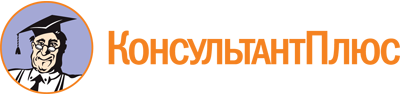 Постановление Правительства РФ от 31.12.2019 N 1956
(ред. от 19.10.2022)
"Об утверждении Правил маркировки товаров легкой промышленности средствами идентификации и особенностях внедрения государственной информационной системы мониторинга за оборотом товаров, подлежащих обязательной маркировке средствами идентификации, в отношении товаров легкой промышленности"
(с изм. и доп., вступ. в силу с 01.03.2023)Документ предоставлен КонсультантПлюс

www.consultant.ru

Дата сохранения: 08.06.2023
 Список изменяющих документов(в ред. Постановлений Правительства РФ от 31.12.2020 N 2464,от 10.03.2021 N 343, от 20.11.2021 N 1985, от 29.07.2022 N 1351,от 19.10.2022 N 1861)Список изменяющих документов(в ред. Постановлений Правительства РФ от 31.12.2020 N 2464,от 10.03.2021 N 343, от 20.11.2021 N 1985, от 29.07.2022 N 1351,от 19.10.2022 N 1861)ФорматSGTIN-198SGTIN-198SGTIN-198SGTIN-198SGTIN-198SGTIN-198URI шаблонurn:epc:tag:sgtin-198:F.C.I.Surn:epc:tag:sgtin-198:F.C.I.Surn:epc:tag:sgtin-198:F.C.I.Surn:epc:tag:sgtin-198:F.C.I.Surn:epc:tag:sgtin-198:F.C.I.Surn:epc:tag:sgtin-198:F.C.I.SОбщий объем памяти, бит198198198198198198СегментыЗаголовок EPCФильтрРазделительРегистрационный номер предприятияИндивидуальный идентификационный номер товара предприятияСерийный номерРазмер сегментов, бит83320 - 4024 - 4140СоставЗаголовок EPCФильтрGTINGTINGTINСерийный номерФормат данных00110110IntegerNumericNumericNumericString